Potwierdzam odbiór protokółu:_________________________, dnia ___________________           _____________________________
							                          (czytelny podpis właściciela lub zarządcy)Dokumentacja fotograficzna - Indeks zdjęćPROTOKÓŁ
z okresowej „rocznej”  kontroli stanu technicznego budynkuPROTOKÓŁ
z okresowej „rocznej”  kontroli stanu technicznego budynkuPROTOKÓŁ
z okresowej „rocznej”  kontroli stanu technicznego budynkuPROTOKÓŁ
z okresowej „rocznej”  kontroli stanu technicznego budynkuPROTOKÓŁ
z okresowej „rocznej”  kontroli stanu technicznego budynkuPROTOKÓŁ
z okresowej „rocznej”  kontroli stanu technicznego budynkuPROTOKÓŁ
z okresowej „rocznej”  kontroli stanu technicznego budynkuPROTOKÓŁ
z okresowej „rocznej”  kontroli stanu technicznego budynkuPROTOKÓŁ
z okresowej „rocznej”  kontroli stanu technicznego budynkuPROTOKÓŁ
z okresowej „rocznej”  kontroli stanu technicznego budynkuPROTOKÓŁ
z okresowej „rocznej”  kontroli stanu technicznego budynkuPROTOKÓŁ
z okresowej „rocznej”  kontroli stanu technicznego budynkuPROTOKÓŁ
z okresowej „rocznej”  kontroli stanu technicznego budynkuPROTOKÓŁ
z okresowej „rocznej”  kontroli stanu technicznego budynkuPROTOKÓŁ
z okresowej „rocznej”  kontroli stanu technicznego budynkuPROTOKÓŁ
z okresowej „rocznej”  kontroli stanu technicznego budynkuPodstawaprawnaPodstawaprawnaArt.  62 ust. 1 pkt 1a i pkt 1b ustawy z dnia 7 lipca 1994 roku – Prawo budowlane (Dz. U. z 2017 roku poz. 1332 z p. zm.) w związku z § 4 - 5 Rozporządzenia Ministra Spraw Wewnętrznych i Administracji z dnia 16 sierpnia 1999 roku  w sprawie warunków technicznych użytkowania budynków mieszkalnych (DZ. U. Nr 74 poz. 836 z p. zm.)Art.  62 ust. 1 pkt 1a i pkt 1b ustawy z dnia 7 lipca 1994 roku – Prawo budowlane (Dz. U. z 2017 roku poz. 1332 z p. zm.) w związku z § 4 - 5 Rozporządzenia Ministra Spraw Wewnętrznych i Administracji z dnia 16 sierpnia 1999 roku  w sprawie warunków technicznych użytkowania budynków mieszkalnych (DZ. U. Nr 74 poz. 836 z p. zm.)Art.  62 ust. 1 pkt 1a i pkt 1b ustawy z dnia 7 lipca 1994 roku – Prawo budowlane (Dz. U. z 2017 roku poz. 1332 z p. zm.) w związku z § 4 - 5 Rozporządzenia Ministra Spraw Wewnętrznych i Administracji z dnia 16 sierpnia 1999 roku  w sprawie warunków technicznych użytkowania budynków mieszkalnych (DZ. U. Nr 74 poz. 836 z p. zm.)Art.  62 ust. 1 pkt 1a i pkt 1b ustawy z dnia 7 lipca 1994 roku – Prawo budowlane (Dz. U. z 2017 roku poz. 1332 z p. zm.) w związku z § 4 - 5 Rozporządzenia Ministra Spraw Wewnętrznych i Administracji z dnia 16 sierpnia 1999 roku  w sprawie warunków technicznych użytkowania budynków mieszkalnych (DZ. U. Nr 74 poz. 836 z p. zm.)Art.  62 ust. 1 pkt 1a i pkt 1b ustawy z dnia 7 lipca 1994 roku – Prawo budowlane (Dz. U. z 2017 roku poz. 1332 z p. zm.) w związku z § 4 - 5 Rozporządzenia Ministra Spraw Wewnętrznych i Administracji z dnia 16 sierpnia 1999 roku  w sprawie warunków technicznych użytkowania budynków mieszkalnych (DZ. U. Nr 74 poz. 836 z p. zm.)Art.  62 ust. 1 pkt 1a i pkt 1b ustawy z dnia 7 lipca 1994 roku – Prawo budowlane (Dz. U. z 2017 roku poz. 1332 z p. zm.) w związku z § 4 - 5 Rozporządzenia Ministra Spraw Wewnętrznych i Administracji z dnia 16 sierpnia 1999 roku  w sprawie warunków technicznych użytkowania budynków mieszkalnych (DZ. U. Nr 74 poz. 836 z p. zm.)Art.  62 ust. 1 pkt 1a i pkt 1b ustawy z dnia 7 lipca 1994 roku – Prawo budowlane (Dz. U. z 2017 roku poz. 1332 z p. zm.) w związku z § 4 - 5 Rozporządzenia Ministra Spraw Wewnętrznych i Administracji z dnia 16 sierpnia 1999 roku  w sprawie warunków technicznych użytkowania budynków mieszkalnych (DZ. U. Nr 74 poz. 836 z p. zm.)Art.  62 ust. 1 pkt 1a i pkt 1b ustawy z dnia 7 lipca 1994 roku – Prawo budowlane (Dz. U. z 2017 roku poz. 1332 z p. zm.) w związku z § 4 - 5 Rozporządzenia Ministra Spraw Wewnętrznych i Administracji z dnia 16 sierpnia 1999 roku  w sprawie warunków technicznych użytkowania budynków mieszkalnych (DZ. U. Nr 74 poz. 836 z p. zm.)Art.  62 ust. 1 pkt 1a i pkt 1b ustawy z dnia 7 lipca 1994 roku – Prawo budowlane (Dz. U. z 2017 roku poz. 1332 z p. zm.) w związku z § 4 - 5 Rozporządzenia Ministra Spraw Wewnętrznych i Administracji z dnia 16 sierpnia 1999 roku  w sprawie warunków technicznych użytkowania budynków mieszkalnych (DZ. U. Nr 74 poz. 836 z p. zm.)Art.  62 ust. 1 pkt 1a i pkt 1b ustawy z dnia 7 lipca 1994 roku – Prawo budowlane (Dz. U. z 2017 roku poz. 1332 z p. zm.) w związku z § 4 - 5 Rozporządzenia Ministra Spraw Wewnętrznych i Administracji z dnia 16 sierpnia 1999 roku  w sprawie warunków technicznych użytkowania budynków mieszkalnych (DZ. U. Nr 74 poz. 836 z p. zm.)Art.  62 ust. 1 pkt 1a i pkt 1b ustawy z dnia 7 lipca 1994 roku – Prawo budowlane (Dz. U. z 2017 roku poz. 1332 z p. zm.) w związku z § 4 - 5 Rozporządzenia Ministra Spraw Wewnętrznych i Administracji z dnia 16 sierpnia 1999 roku  w sprawie warunków technicznych użytkowania budynków mieszkalnych (DZ. U. Nr 74 poz. 836 z p. zm.)Art.  62 ust. 1 pkt 1a i pkt 1b ustawy z dnia 7 lipca 1994 roku – Prawo budowlane (Dz. U. z 2017 roku poz. 1332 z p. zm.) w związku z § 4 - 5 Rozporządzenia Ministra Spraw Wewnętrznych i Administracji z dnia 16 sierpnia 1999 roku  w sprawie warunków technicznych użytkowania budynków mieszkalnych (DZ. U. Nr 74 poz. 836 z p. zm.)Art.  62 ust. 1 pkt 1a i pkt 1b ustawy z dnia 7 lipca 1994 roku – Prawo budowlane (Dz. U. z 2017 roku poz. 1332 z p. zm.) w związku z § 4 - 5 Rozporządzenia Ministra Spraw Wewnętrznych i Administracji z dnia 16 sierpnia 1999 roku  w sprawie warunków technicznych użytkowania budynków mieszkalnych (DZ. U. Nr 74 poz. 836 z p. zm.)Art.  62 ust. 1 pkt 1a i pkt 1b ustawy z dnia 7 lipca 1994 roku – Prawo budowlane (Dz. U. z 2017 roku poz. 1332 z p. zm.) w związku z § 4 - 5 Rozporządzenia Ministra Spraw Wewnętrznych i Administracji z dnia 16 sierpnia 1999 roku  w sprawie warunków technicznych użytkowania budynków mieszkalnych (DZ. U. Nr 74 poz. 836 z p. zm.)ZAKRES KONTROLI OBEJMUJE SPRAWDZENIE:wykonania zaleceń z poprzednich kontroli okresowych,stanu technicznego elementów budynku,ZAKRES KONTROLI OBEJMUJE SPRAWDZENIE:wykonania zaleceń z poprzednich kontroli okresowych,stanu technicznego elementów budynku,ZAKRES KONTROLI OBEJMUJE SPRAWDZENIE:wykonania zaleceń z poprzednich kontroli okresowych,stanu technicznego elementów budynku,ZAKRES KONTROLI OBEJMUJE SPRAWDZENIE:wykonania zaleceń z poprzednich kontroli okresowych,stanu technicznego elementów budynku,ZAKRES KONTROLI OBEJMUJE SPRAWDZENIE:wykonania zaleceń z poprzednich kontroli okresowych,stanu technicznego elementów budynku,ZAKRES KONTROLI OBEJMUJE SPRAWDZENIE:wykonania zaleceń z poprzednich kontroli okresowych,stanu technicznego elementów budynku,ZAKRES KONTROLI OBEJMUJE SPRAWDZENIE:wykonania zaleceń z poprzednich kontroli okresowych,stanu technicznego elementów budynku,ZAKRES KONTROLI OBEJMUJE SPRAWDZENIE:wykonania zaleceń z poprzednich kontroli okresowych,stanu technicznego elementów budynku,ZAKRES KONTROLI OBEJMUJE SPRAWDZENIE:wykonania zaleceń z poprzednich kontroli okresowych,stanu technicznego elementów budynku,ZAKRES KONTROLI OBEJMUJE SPRAWDZENIE:wykonania zaleceń z poprzednich kontroli okresowych,stanu technicznego elementów budynku,ZAKRES KONTROLI OBEJMUJE SPRAWDZENIE:wykonania zaleceń z poprzednich kontroli okresowych,stanu technicznego elementów budynku,ZAKRES KONTROLI OBEJMUJE SPRAWDZENIE:wykonania zaleceń z poprzednich kontroli okresowych,stanu technicznego elementów budynku,ZAKRES KONTROLI OBEJMUJE SPRAWDZENIE:wykonania zaleceń z poprzednich kontroli okresowych,stanu technicznego elementów budynku,ZAKRES KONTROLI OBEJMUJE SPRAWDZENIE:wykonania zaleceń z poprzednich kontroli okresowych,stanu technicznego elementów budynku,ZAKRES KONTROLI OBEJMUJE SPRAWDZENIE:wykonania zaleceń z poprzednich kontroli okresowych,stanu technicznego elementów budynku,ZAKRES KONTROLI OBEJMUJE SPRAWDZENIE:wykonania zaleceń z poprzednich kontroli okresowych,stanu technicznego elementów budynku,Data kontroliData kontroliData kontroliData kontroliData kontroliData następnej kontroliData następnej kontroliData następnej kontroliOSOBA PRZEPROWADZAJĄCA KONTROLĘOSOBA PRZEPROWADZAJĄCA KONTROLĘOSOBA PRZEPROWADZAJĄCA KONTROLĘOSOBA PRZEPROWADZAJĄCA KONTROLĘOSOBA PRZEPROWADZAJĄCA KONTROLĘOSOBA PRZEPROWADZAJĄCA KONTROLĘOSOBA PRZEPROWADZAJĄCA KONTROLĘOSOBA PRZEPROWADZAJĄCA KONTROLĘOSOBA PRZEPROWADZAJĄCA KONTROLĘOSOBA PRZEPROWADZAJĄCA KONTROLĘOSOBA PRZEPROWADZAJĄCA KONTROLĘOSOBA PRZEPROWADZAJĄCA KONTROLĘOSOBA PRZEPROWADZAJĄCA KONTROLĘOSOBA PRZEPROWADZAJĄCA KONTROLĘOSOBA PRZEPROWADZAJĄCA KONTROLĘOSOBA PRZEPROWADZAJĄCA KONTROLĘImię i nazwiskoImię i nazwiskoImię i nazwiskoImię i nazwiskoImię i nazwiskoNr upr. bud. Nr upr. bud. Nr upr. bud. Nr upr. bud. Nr upr. bud. Nr członkowski POIIBNr członkowski POIIBNr członkowski POIIBTelefon kontaktowyTelefon kontaktowyTelefon kontaktowyTelefon kontaktowyTelefon kontaktowye - maile - maile - mailINFORMACJE OGÓLNE O BUDYNKUINFORMACJE OGÓLNE O BUDYNKUINFORMACJE OGÓLNE O BUDYNKUINFORMACJE OGÓLNE O BUDYNKUINFORMACJE OGÓLNE O BUDYNKUINFORMACJE OGÓLNE O BUDYNKUINFORMACJE OGÓLNE O BUDYNKUINFORMACJE OGÓLNE O BUDYNKUINFORMACJE OGÓLNE O BUDYNKUINFORMACJE OGÓLNE O BUDYNKUINFORMACJE OGÓLNE O BUDYNKUINFORMACJE OGÓLNE O BUDYNKUINFORMACJE OGÓLNE O BUDYNKUINFORMACJE OGÓLNE O BUDYNKUINFORMACJE OGÓLNE O BUDYNKUINFORMACJE OGÓLNE O BUDYNKURodzaj budynkuRodzaj budynkuRodzaj budynkuRodzaj budynkuRodzaj budynkuAdres budynkuAdres budynkuAdres budynkuAdres budynkuAdres budynkuFotografia budynku (widok ogólny)Fotografia budynku (widok ogólny)Fotografia budynku (widok ogólny)Fotografia budynku (widok ogólny)Fotografia budynku (widok ogólny)Fotografia budynku (widok ogólny)Fotografia budynku (widok ogólny)Fotografia budynku (widok ogólny)Fotografia budynku (widok ogólny)Fotografia budynku (widok ogólny)Fotografia budynku (widok ogólny)Fotografia budynku (widok ogólny)Fotografia budynku (widok ogólny)Fotografia budynku (widok ogólny)Fotografia budynku (widok ogólny)Fotografia budynku (widok ogólny)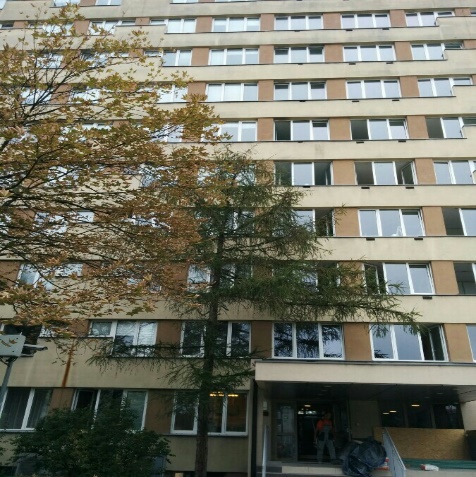 Rys. 1Rys. 1Rys. 1Rys. 1Rys. 1Rys. 1Rys. 1Rys. 1Rys. 1Rys. 1Rys. 1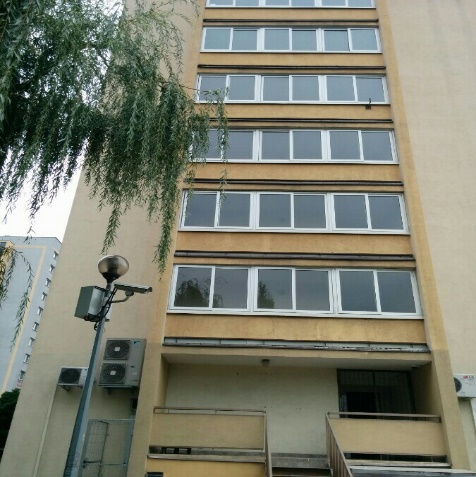 Rys. 2Rys. 2Rys. 2Rys. 2Rys. 2Właściciel lubzarządcaWłaściciel lubzarządcaWłaściciel lubzarządcaWłaściciel lubzarządcaWłaściciel lubzarządcaWłaściciel lubzarządcaImię i nazwisko lub nazwaImię i nazwisko lub nazwaImię i nazwisko lub nazwaImię i nazwisko lub nazwaWłaściciel lubzarządcaWłaściciel lubzarządcaWłaściciel lubzarządcaWłaściciel lubzarządcaWłaściciel lubzarządcaWłaściciel lubzarządcaAdresAdresAdresAdresWłaściciel lubzarządcaWłaściciel lubzarządcaWłaściciel lubzarządcaWłaściciel lubzarządcaWłaściciel lubzarządcaWłaściciel lubzarządcaTelefon kontaktowyTelefon kontaktowyTelefon kontaktowyTelefon kontaktowye - maile - maile - mailRodzaj konstrukcji Rodzaj konstrukcji Rodzaj konstrukcji Rodzaj konstrukcji Rodzaj konstrukcji Rodzaj konstrukcji        żelbetowa          murowana             drewniana                stalowa            inna        żelbetowa          murowana             drewniana                stalowa            inna        żelbetowa          murowana             drewniana                stalowa            inna        żelbetowa          murowana             drewniana                stalowa            inna        żelbetowa          murowana             drewniana                stalowa            inna        żelbetowa          murowana             drewniana                stalowa            inna        żelbetowa          murowana             drewniana                stalowa            inna        żelbetowa          murowana             drewniana                stalowa            inna        żelbetowa          murowana             drewniana                stalowa            inna        żelbetowa          murowana             drewniana                stalowa            inna PRZED ROZPOCZĘCIEM KONTROLI ZAPOZNANO SIĘ:  PRZED ROZPOCZĘCIEM KONTROLI ZAPOZNANO SIĘ:  PRZED ROZPOCZĘCIEM KONTROLI ZAPOZNANO SIĘ:  PRZED ROZPOCZĘCIEM KONTROLI ZAPOZNANO SIĘ:  PRZED ROZPOCZĘCIEM KONTROLI ZAPOZNANO SIĘ:  PRZED ROZPOCZĘCIEM KONTROLI ZAPOZNANO SIĘ:  PRZED ROZPOCZĘCIEM KONTROLI ZAPOZNANO SIĘ:  PRZED ROZPOCZĘCIEM KONTROLI ZAPOZNANO SIĘ:  PRZED ROZPOCZĘCIEM KONTROLI ZAPOZNANO SIĘ:  PRZED ROZPOCZĘCIEM KONTROLI ZAPOZNANO SIĘ:  PRZED ROZPOCZĘCIEM KONTROLI ZAPOZNANO SIĘ:  PRZED ROZPOCZĘCIEM KONTROLI ZAPOZNANO SIĘ:  PRZED ROZPOCZĘCIEM KONTROLI ZAPOZNANO SIĘ:  PRZED ROZPOCZĘCIEM KONTROLI ZAPOZNANO SIĘ:  PRZED ROZPOCZĘCIEM KONTROLI ZAPOZNANO SIĘ:  PRZED ROZPOCZĘCIEM KONTROLI ZAPOZNANO SIĘ:  z protokółem poprzedniej „rocznej” kontroli stanu technicznegoz protokółem poprzedniej „rocznej” kontroli stanu technicznegoz protokółem poprzedniej „rocznej” kontroli stanu technicznegoz protokółem poprzedniej „rocznej” kontroli stanu technicznegoz protokółem poprzedniej „rocznej” kontroli stanu technicznegoz protokółem poprzedniej „rocznej” kontroli stanu technicznegoz protokółem poprzedniej „rocznej” kontroli stanu technicznegoz protokółem poprzedniej „rocznej” kontroli stanu technicznegoz protokółem poprzedniej „rocznej” kontroli stanu technicznegoz protokółem poprzedniej „rocznej” kontroli stanu technicznegoz protokółem poprzedniej „rocznej” kontroli stanu technicznegoz protokółem poprzedniej „rocznej” kontroli stanu technicznegoz protokółem poprzedniej „rocznej” kontroli stanu technicznegoz protokółem poprzedniej „rocznej” kontroli stanu technicznegoz protokółem poprzedniej „rocznej” kontroli stanu technicznegoz protokółem poprzedniej „rocznej” kontroli stanu technicznegoData kontroliData kontroliData kontroliData kontroliData kontroliWnioski pokontrolneWnioski pokontrolneWnioski pokontrolneWnioski pokontrolneWnioski pokontrolneWnioski pokontrolneWnioski pokontrolneWnioski pokontrolneWnioski pokontrolneWnioski pokontrolneWnioski pokontrolnez protokółem odbioru robót remontowych, wykonanych w budynku w okresie od poprzedniej kontroliz protokółem odbioru robót remontowych, wykonanych w budynku w okresie od poprzedniej kontroliz protokółem odbioru robót remontowych, wykonanych w budynku w okresie od poprzedniej kontroliz protokółem odbioru robót remontowych, wykonanych w budynku w okresie od poprzedniej kontroliz protokółem odbioru robót remontowych, wykonanych w budynku w okresie od poprzedniej kontroliz protokółem odbioru robót remontowych, wykonanych w budynku w okresie od poprzedniej kontroliz protokółem odbioru robót remontowych, wykonanych w budynku w okresie od poprzedniej kontroliz protokółem odbioru robót remontowych, wykonanych w budynku w okresie od poprzedniej kontroliz protokółem odbioru robót remontowych, wykonanych w budynku w okresie od poprzedniej kontroliz protokółem odbioru robót remontowych, wykonanych w budynku w okresie od poprzedniej kontroliz protokółem odbioru robót remontowych, wykonanych w budynku w okresie od poprzedniej kontroliz protokółem odbioru robót remontowych, wykonanych w budynku w okresie od poprzedniej kontroliz protokółem odbioru robót remontowych, wykonanych w budynku w okresie od poprzedniej kontroliz protokółem odbioru robót remontowych, wykonanych w budynku w okresie od poprzedniej kontroliz protokółem odbioru robót remontowych, wykonanych w budynku w okresie od poprzedniej kontroliz protokółem odbioru robót remontowych, wykonanych w budynku w okresie od poprzedniej kontroliData kontroliData kontroliData kontroliData kontroliData kontroliZakres wykonanych robót remontowychZakres wykonanych robót remontowychZakres wykonanych robót remontowychZakres wykonanych robót remontowychZakres wykonanych robót remontowychZakres wykonanych robót remontowychZakres wykonanych robót remontowychZakres wykonanych robót remontowychZakres wykonanych robót remontowychZakres wykonanych robót remontowychZakres wykonanych robót remontowychze zgłoszeniami użytkowników lokali dotyczącymi usterek, wad, uszkodzeń lub zniszczeń elementów budynkuze zgłoszeniami użytkowników lokali dotyczącymi usterek, wad, uszkodzeń lub zniszczeń elementów budynkuze zgłoszeniami użytkowników lokali dotyczącymi usterek, wad, uszkodzeń lub zniszczeń elementów budynkuze zgłoszeniami użytkowników lokali dotyczącymi usterek, wad, uszkodzeń lub zniszczeń elementów budynkuze zgłoszeniami użytkowników lokali dotyczącymi usterek, wad, uszkodzeń lub zniszczeń elementów budynkuze zgłoszeniami użytkowników lokali dotyczącymi usterek, wad, uszkodzeń lub zniszczeń elementów budynkuze zgłoszeniami użytkowników lokali dotyczącymi usterek, wad, uszkodzeń lub zniszczeń elementów budynkuze zgłoszeniami użytkowników lokali dotyczącymi usterek, wad, uszkodzeń lub zniszczeń elementów budynkuze zgłoszeniami użytkowników lokali dotyczącymi usterek, wad, uszkodzeń lub zniszczeń elementów budynkuze zgłoszeniami użytkowników lokali dotyczącymi usterek, wad, uszkodzeń lub zniszczeń elementów budynkuze zgłoszeniami użytkowników lokali dotyczącymi usterek, wad, uszkodzeń lub zniszczeń elementów budynkuze zgłoszeniami użytkowników lokali dotyczącymi usterek, wad, uszkodzeń lub zniszczeń elementów budynkuze zgłoszeniami użytkowników lokali dotyczącymi usterek, wad, uszkodzeń lub zniszczeń elementów budynkuze zgłoszeniami użytkowników lokali dotyczącymi usterek, wad, uszkodzeń lub zniszczeń elementów budynkuze zgłoszeniami użytkowników lokali dotyczącymi usterek, wad, uszkodzeń lub zniszczeń elementów budynkuze zgłoszeniami użytkowników lokali dotyczącymi usterek, wad, uszkodzeń lub zniszczeń elementów budynkuImię i nazwisko zgłaszającegoImię i nazwisko zgłaszającegoImię i nazwisko zgłaszającegoImię i nazwisko zgłaszającegoImię i nazwisko zgłaszającegoImię i nazwisko zgłaszającegoImię i nazwisko zgłaszającegoImię i nazwisko zgłaszającegoTreść zgłoszeniaTreść zgłoszeniaTreść zgłoszeniaTreść zgłoszeniaTreść zgłoszeniaTreść zgłoszeniaTreść zgłoszeniaTreść zgłoszeniaZAKRES NIE WYKONANYCH ROBÓT REMONTOWYCH ZALECONYCH DO REALIZACJI 
W PROTOKÓŁE Z POPRZEDNIEJ  „ROCZNEJ” KONTROLI OKRESOWEJZAKRES NIE WYKONANYCH ROBÓT REMONTOWYCH ZALECONYCH DO REALIZACJI 
W PROTOKÓŁE Z POPRZEDNIEJ  „ROCZNEJ” KONTROLI OKRESOWEJZAKRES NIE WYKONANYCH ROBÓT REMONTOWYCH ZALECONYCH DO REALIZACJI 
W PROTOKÓŁE Z POPRZEDNIEJ  „ROCZNEJ” KONTROLI OKRESOWEJZAKRES NIE WYKONANYCH ROBÓT REMONTOWYCH ZALECONYCH DO REALIZACJI 
W PROTOKÓŁE Z POPRZEDNIEJ  „ROCZNEJ” KONTROLI OKRESOWEJZAKRES NIE WYKONANYCH ROBÓT REMONTOWYCH ZALECONYCH DO REALIZACJI 
W PROTOKÓŁE Z POPRZEDNIEJ  „ROCZNEJ” KONTROLI OKRESOWEJZAKRES NIE WYKONANYCH ROBÓT REMONTOWYCH ZALECONYCH DO REALIZACJI 
W PROTOKÓŁE Z POPRZEDNIEJ  „ROCZNEJ” KONTROLI OKRESOWEJZAKRES NIE WYKONANYCH ROBÓT REMONTOWYCH ZALECONYCH DO REALIZACJI 
W PROTOKÓŁE Z POPRZEDNIEJ  „ROCZNEJ” KONTROLI OKRESOWEJZAKRES NIE WYKONANYCH ROBÓT REMONTOWYCH ZALECONYCH DO REALIZACJI 
W PROTOKÓŁE Z POPRZEDNIEJ  „ROCZNEJ” KONTROLI OKRESOWEJZAKRES NIE WYKONANYCH ROBÓT REMONTOWYCH ZALECONYCH DO REALIZACJI 
W PROTOKÓŁE Z POPRZEDNIEJ  „ROCZNEJ” KONTROLI OKRESOWEJZAKRES NIE WYKONANYCH ROBÓT REMONTOWYCH ZALECONYCH DO REALIZACJI 
W PROTOKÓŁE Z POPRZEDNIEJ  „ROCZNEJ” KONTROLI OKRESOWEJZAKRES NIE WYKONANYCH ROBÓT REMONTOWYCH ZALECONYCH DO REALIZACJI 
W PROTOKÓŁE Z POPRZEDNIEJ  „ROCZNEJ” KONTROLI OKRESOWEJZAKRES NIE WYKONANYCH ROBÓT REMONTOWYCH ZALECONYCH DO REALIZACJI 
W PROTOKÓŁE Z POPRZEDNIEJ  „ROCZNEJ” KONTROLI OKRESOWEJZAKRES NIE WYKONANYCH ROBÓT REMONTOWYCH ZALECONYCH DO REALIZACJI 
W PROTOKÓŁE Z POPRZEDNIEJ  „ROCZNEJ” KONTROLI OKRESOWEJZAKRES NIE WYKONANYCH ROBÓT REMONTOWYCH ZALECONYCH DO REALIZACJI 
W PROTOKÓŁE Z POPRZEDNIEJ  „ROCZNEJ” KONTROLI OKRESOWEJZAKRES NIE WYKONANYCH ROBÓT REMONTOWYCH ZALECONYCH DO REALIZACJI 
W PROTOKÓŁE Z POPRZEDNIEJ  „ROCZNEJ” KONTROLI OKRESOWEJZAKRES NIE WYKONANYCH ROBÓT REMONTOWYCH ZALECONYCH DO REALIZACJI 
W PROTOKÓŁE Z POPRZEDNIEJ  „ROCZNEJ” KONTROLI OKRESOWEJData protokołuData protokołuData protokołuData protokołuNie wykonane roboty remontoweNie wykonane roboty remontoweNie wykonane roboty remontoweNie wykonane roboty remontoweNie wykonane roboty remontoweNie wykonane roboty remontoweNie wykonane roboty remontoweNie wykonane roboty remontoweNie wykonane roboty remontoweNie wykonane roboty remontoweNie wykonane roboty remontoweNie wykonane roboty remontoweDOKUMENTACJA BUDYNKU(dokumentacja budowy z  naniesionymi zmianami dokonanymi w toku wykonywania robót oraz dokumentacja powykonawcza: pozwolenie na budowę, projekt budowlany, dziennik budowy, protokoły odbiorów częściowych i końcowych, operaty geodezyjne, książki obmiarów  oraz dokumentacja powykonawcza geodezyjne pomiary powykonawcze)                                                                kompletna                                            niekompletna                                brakDOKUMENTACJA BUDYNKU(dokumentacja budowy z  naniesionymi zmianami dokonanymi w toku wykonywania robót oraz dokumentacja powykonawcza: pozwolenie na budowę, projekt budowlany, dziennik budowy, protokoły odbiorów częściowych i końcowych, operaty geodezyjne, książki obmiarów  oraz dokumentacja powykonawcza geodezyjne pomiary powykonawcze)                                                                kompletna                                            niekompletna                                brakDOKUMENTACJA BUDYNKU(dokumentacja budowy z  naniesionymi zmianami dokonanymi w toku wykonywania robót oraz dokumentacja powykonawcza: pozwolenie na budowę, projekt budowlany, dziennik budowy, protokoły odbiorów częściowych i końcowych, operaty geodezyjne, książki obmiarów  oraz dokumentacja powykonawcza geodezyjne pomiary powykonawcze)                                                                kompletna                                            niekompletna                                brakDOKUMENTACJA BUDYNKU(dokumentacja budowy z  naniesionymi zmianami dokonanymi w toku wykonywania robót oraz dokumentacja powykonawcza: pozwolenie na budowę, projekt budowlany, dziennik budowy, protokoły odbiorów częściowych i końcowych, operaty geodezyjne, książki obmiarów  oraz dokumentacja powykonawcza geodezyjne pomiary powykonawcze)                                                                kompletna                                            niekompletna                                brakDOKUMENTACJA BUDYNKU(dokumentacja budowy z  naniesionymi zmianami dokonanymi w toku wykonywania robót oraz dokumentacja powykonawcza: pozwolenie na budowę, projekt budowlany, dziennik budowy, protokoły odbiorów częściowych i końcowych, operaty geodezyjne, książki obmiarów  oraz dokumentacja powykonawcza geodezyjne pomiary powykonawcze)                                                                kompletna                                            niekompletna                                brakDOKUMENTACJA BUDYNKU(dokumentacja budowy z  naniesionymi zmianami dokonanymi w toku wykonywania robót oraz dokumentacja powykonawcza: pozwolenie na budowę, projekt budowlany, dziennik budowy, protokoły odbiorów częściowych i końcowych, operaty geodezyjne, książki obmiarów  oraz dokumentacja powykonawcza geodezyjne pomiary powykonawcze)                                                                kompletna                                            niekompletna                                brakDOKUMENTACJA BUDYNKU(dokumentacja budowy z  naniesionymi zmianami dokonanymi w toku wykonywania robót oraz dokumentacja powykonawcza: pozwolenie na budowę, projekt budowlany, dziennik budowy, protokoły odbiorów częściowych i końcowych, operaty geodezyjne, książki obmiarów  oraz dokumentacja powykonawcza geodezyjne pomiary powykonawcze)                                                                kompletna                                            niekompletna                                brakDOKUMENTACJA BUDYNKU(dokumentacja budowy z  naniesionymi zmianami dokonanymi w toku wykonywania robót oraz dokumentacja powykonawcza: pozwolenie na budowę, projekt budowlany, dziennik budowy, protokoły odbiorów częściowych i końcowych, operaty geodezyjne, książki obmiarów  oraz dokumentacja powykonawcza geodezyjne pomiary powykonawcze)                                                                kompletna                                            niekompletna                                brakDOKUMENTACJA BUDYNKU(dokumentacja budowy z  naniesionymi zmianami dokonanymi w toku wykonywania robót oraz dokumentacja powykonawcza: pozwolenie na budowę, projekt budowlany, dziennik budowy, protokoły odbiorów częściowych i końcowych, operaty geodezyjne, książki obmiarów  oraz dokumentacja powykonawcza geodezyjne pomiary powykonawcze)                                                                kompletna                                            niekompletna                                brakDOKUMENTACJA BUDYNKU(dokumentacja budowy z  naniesionymi zmianami dokonanymi w toku wykonywania robót oraz dokumentacja powykonawcza: pozwolenie na budowę, projekt budowlany, dziennik budowy, protokoły odbiorów częściowych i końcowych, operaty geodezyjne, książki obmiarów  oraz dokumentacja powykonawcza geodezyjne pomiary powykonawcze)                                                                kompletna                                            niekompletna                                brakDOKUMENTACJA BUDYNKU(dokumentacja budowy z  naniesionymi zmianami dokonanymi w toku wykonywania robót oraz dokumentacja powykonawcza: pozwolenie na budowę, projekt budowlany, dziennik budowy, protokoły odbiorów częściowych i końcowych, operaty geodezyjne, książki obmiarów  oraz dokumentacja powykonawcza geodezyjne pomiary powykonawcze)                                                                kompletna                                            niekompletna                                brakDOKUMENTACJA BUDYNKU(dokumentacja budowy z  naniesionymi zmianami dokonanymi w toku wykonywania robót oraz dokumentacja powykonawcza: pozwolenie na budowę, projekt budowlany, dziennik budowy, protokoły odbiorów częściowych i końcowych, operaty geodezyjne, książki obmiarów  oraz dokumentacja powykonawcza geodezyjne pomiary powykonawcze)                                                                kompletna                                            niekompletna                                brakDOKUMENTACJA BUDYNKU(dokumentacja budowy z  naniesionymi zmianami dokonanymi w toku wykonywania robót oraz dokumentacja powykonawcza: pozwolenie na budowę, projekt budowlany, dziennik budowy, protokoły odbiorów częściowych i końcowych, operaty geodezyjne, książki obmiarów  oraz dokumentacja powykonawcza geodezyjne pomiary powykonawcze)                                                                kompletna                                            niekompletna                                brakDOKUMENTACJA BUDYNKU(dokumentacja budowy z  naniesionymi zmianami dokonanymi w toku wykonywania robót oraz dokumentacja powykonawcza: pozwolenie na budowę, projekt budowlany, dziennik budowy, protokoły odbiorów częściowych i końcowych, operaty geodezyjne, książki obmiarów  oraz dokumentacja powykonawcza geodezyjne pomiary powykonawcze)                                                                kompletna                                            niekompletna                                brakDOKUMENTACJA BUDYNKU(dokumentacja budowy z  naniesionymi zmianami dokonanymi w toku wykonywania robót oraz dokumentacja powykonawcza: pozwolenie na budowę, projekt budowlany, dziennik budowy, protokoły odbiorów częściowych i końcowych, operaty geodezyjne, książki obmiarów  oraz dokumentacja powykonawcza geodezyjne pomiary powykonawcze)                                                                kompletna                                            niekompletna                                brakDOKUMENTACJA BUDYNKU(dokumentacja budowy z  naniesionymi zmianami dokonanymi w toku wykonywania robót oraz dokumentacja powykonawcza: pozwolenie na budowę, projekt budowlany, dziennik budowy, protokoły odbiorów częściowych i końcowych, operaty geodezyjne, książki obmiarów  oraz dokumentacja powykonawcza geodezyjne pomiary powykonawcze)                                                                kompletna                                            niekompletna                                brak\DOKOMENTACJA UŻYTKOWANIA(np.: dokumentacja odbioru budynku, dokumentacja eksploatacyjna wraz protokołami okresowych kontroli stanu technicznego, opiniami technicznymi i ekspertyzami dotyczącymi budynku, dokumentacja eksploatacyjna, 
w tym metryka instalacji piorunochronnej, dokumentacja powykonawcza robót budowlanych i remontów wraz 
z protokołami odbioru tych robót)                                        
                                                               kompletna                                              niekompletna                                brak\DOKOMENTACJA UŻYTKOWANIA(np.: dokumentacja odbioru budynku, dokumentacja eksploatacyjna wraz protokołami okresowych kontroli stanu technicznego, opiniami technicznymi i ekspertyzami dotyczącymi budynku, dokumentacja eksploatacyjna, 
w tym metryka instalacji piorunochronnej, dokumentacja powykonawcza robót budowlanych i remontów wraz 
z protokołami odbioru tych robót)                                        
                                                               kompletna                                              niekompletna                                brak\DOKOMENTACJA UŻYTKOWANIA(np.: dokumentacja odbioru budynku, dokumentacja eksploatacyjna wraz protokołami okresowych kontroli stanu technicznego, opiniami technicznymi i ekspertyzami dotyczącymi budynku, dokumentacja eksploatacyjna, 
w tym metryka instalacji piorunochronnej, dokumentacja powykonawcza robót budowlanych i remontów wraz 
z protokołami odbioru tych robót)                                        
                                                               kompletna                                              niekompletna                                brak\DOKOMENTACJA UŻYTKOWANIA(np.: dokumentacja odbioru budynku, dokumentacja eksploatacyjna wraz protokołami okresowych kontroli stanu technicznego, opiniami technicznymi i ekspertyzami dotyczącymi budynku, dokumentacja eksploatacyjna, 
w tym metryka instalacji piorunochronnej, dokumentacja powykonawcza robót budowlanych i remontów wraz 
z protokołami odbioru tych robót)                                        
                                                               kompletna                                              niekompletna                                brak\DOKOMENTACJA UŻYTKOWANIA(np.: dokumentacja odbioru budynku, dokumentacja eksploatacyjna wraz protokołami okresowych kontroli stanu technicznego, opiniami technicznymi i ekspertyzami dotyczącymi budynku, dokumentacja eksploatacyjna, 
w tym metryka instalacji piorunochronnej, dokumentacja powykonawcza robót budowlanych i remontów wraz 
z protokołami odbioru tych robót)                                        
                                                               kompletna                                              niekompletna                                brak\DOKOMENTACJA UŻYTKOWANIA(np.: dokumentacja odbioru budynku, dokumentacja eksploatacyjna wraz protokołami okresowych kontroli stanu technicznego, opiniami technicznymi i ekspertyzami dotyczącymi budynku, dokumentacja eksploatacyjna, 
w tym metryka instalacji piorunochronnej, dokumentacja powykonawcza robót budowlanych i remontów wraz 
z protokołami odbioru tych robót)                                        
                                                               kompletna                                              niekompletna                                brak\DOKOMENTACJA UŻYTKOWANIA(np.: dokumentacja odbioru budynku, dokumentacja eksploatacyjna wraz protokołami okresowych kontroli stanu technicznego, opiniami technicznymi i ekspertyzami dotyczącymi budynku, dokumentacja eksploatacyjna, 
w tym metryka instalacji piorunochronnej, dokumentacja powykonawcza robót budowlanych i remontów wraz 
z protokołami odbioru tych robót)                                        
                                                               kompletna                                              niekompletna                                brak\DOKOMENTACJA UŻYTKOWANIA(np.: dokumentacja odbioru budynku, dokumentacja eksploatacyjna wraz protokołami okresowych kontroli stanu technicznego, opiniami technicznymi i ekspertyzami dotyczącymi budynku, dokumentacja eksploatacyjna, 
w tym metryka instalacji piorunochronnej, dokumentacja powykonawcza robót budowlanych i remontów wraz 
z protokołami odbioru tych robót)                                        
                                                               kompletna                                              niekompletna                                brak\DOKOMENTACJA UŻYTKOWANIA(np.: dokumentacja odbioru budynku, dokumentacja eksploatacyjna wraz protokołami okresowych kontroli stanu technicznego, opiniami technicznymi i ekspertyzami dotyczącymi budynku, dokumentacja eksploatacyjna, 
w tym metryka instalacji piorunochronnej, dokumentacja powykonawcza robót budowlanych i remontów wraz 
z protokołami odbioru tych robót)                                        
                                                               kompletna                                              niekompletna                                brak\DOKOMENTACJA UŻYTKOWANIA(np.: dokumentacja odbioru budynku, dokumentacja eksploatacyjna wraz protokołami okresowych kontroli stanu technicznego, opiniami technicznymi i ekspertyzami dotyczącymi budynku, dokumentacja eksploatacyjna, 
w tym metryka instalacji piorunochronnej, dokumentacja powykonawcza robót budowlanych i remontów wraz 
z protokołami odbioru tych robót)                                        
                                                               kompletna                                              niekompletna                                brak\DOKOMENTACJA UŻYTKOWANIA(np.: dokumentacja odbioru budynku, dokumentacja eksploatacyjna wraz protokołami okresowych kontroli stanu technicznego, opiniami technicznymi i ekspertyzami dotyczącymi budynku, dokumentacja eksploatacyjna, 
w tym metryka instalacji piorunochronnej, dokumentacja powykonawcza robót budowlanych i remontów wraz 
z protokołami odbioru tych robót)                                        
                                                               kompletna                                              niekompletna                                brak\DOKOMENTACJA UŻYTKOWANIA(np.: dokumentacja odbioru budynku, dokumentacja eksploatacyjna wraz protokołami okresowych kontroli stanu technicznego, opiniami technicznymi i ekspertyzami dotyczącymi budynku, dokumentacja eksploatacyjna, 
w tym metryka instalacji piorunochronnej, dokumentacja powykonawcza robót budowlanych i remontów wraz 
z protokołami odbioru tych robót)                                        
                                                               kompletna                                              niekompletna                                brak\DOKOMENTACJA UŻYTKOWANIA(np.: dokumentacja odbioru budynku, dokumentacja eksploatacyjna wraz protokołami okresowych kontroli stanu technicznego, opiniami technicznymi i ekspertyzami dotyczącymi budynku, dokumentacja eksploatacyjna, 
w tym metryka instalacji piorunochronnej, dokumentacja powykonawcza robót budowlanych i remontów wraz 
z protokołami odbioru tych robót)                                        
                                                               kompletna                                              niekompletna                                brak\DOKOMENTACJA UŻYTKOWANIA(np.: dokumentacja odbioru budynku, dokumentacja eksploatacyjna wraz protokołami okresowych kontroli stanu technicznego, opiniami technicznymi i ekspertyzami dotyczącymi budynku, dokumentacja eksploatacyjna, 
w tym metryka instalacji piorunochronnej, dokumentacja powykonawcza robót budowlanych i remontów wraz 
z protokołami odbioru tych robót)                                        
                                                               kompletna                                              niekompletna                                brak\DOKOMENTACJA UŻYTKOWANIA(np.: dokumentacja odbioru budynku, dokumentacja eksploatacyjna wraz protokołami okresowych kontroli stanu technicznego, opiniami technicznymi i ekspertyzami dotyczącymi budynku, dokumentacja eksploatacyjna, 
w tym metryka instalacji piorunochronnej, dokumentacja powykonawcza robót budowlanych i remontów wraz 
z protokołami odbioru tych robót)                                        
                                                               kompletna                                              niekompletna                                brak\DOKOMENTACJA UŻYTKOWANIA(np.: dokumentacja odbioru budynku, dokumentacja eksploatacyjna wraz protokołami okresowych kontroli stanu technicznego, opiniami technicznymi i ekspertyzami dotyczącymi budynku, dokumentacja eksploatacyjna, 
w tym metryka instalacji piorunochronnej, dokumentacja powykonawcza robót budowlanych i remontów wraz 
z protokołami odbioru tych robót)                                        
                                                               kompletna                                              niekompletna                                brakKSIĄŻKA OBIEKTU BUDOWLANEGOjest prowadzona                                       niekompletna                                       brak                                   KSIĄŻKA OBIEKTU BUDOWLANEGOjest prowadzona                                       niekompletna                                       brak                                   KSIĄŻKA OBIEKTU BUDOWLANEGOjest prowadzona                                       niekompletna                                       brak                                   KSIĄŻKA OBIEKTU BUDOWLANEGOjest prowadzona                                       niekompletna                                       brak                                   KSIĄŻKA OBIEKTU BUDOWLANEGOjest prowadzona                                       niekompletna                                       brak                                   KSIĄŻKA OBIEKTU BUDOWLANEGOjest prowadzona                                       niekompletna                                       brak                                   KSIĄŻKA OBIEKTU BUDOWLANEGOjest prowadzona                                       niekompletna                                       brak                                   KSIĄŻKA OBIEKTU BUDOWLANEGOjest prowadzona                                       niekompletna                                       brak                                   KSIĄŻKA OBIEKTU BUDOWLANEGOjest prowadzona                                       niekompletna                                       brak                                   KSIĄŻKA OBIEKTU BUDOWLANEGOjest prowadzona                                       niekompletna                                       brak                                   KSIĄŻKA OBIEKTU BUDOWLANEGOjest prowadzona                                       niekompletna                                       brak                                   KSIĄŻKA OBIEKTU BUDOWLANEGOjest prowadzona                                       niekompletna                                       brak                                   KSIĄŻKA OBIEKTU BUDOWLANEGOjest prowadzona                                       niekompletna                                       brak                                   KSIĄŻKA OBIEKTU BUDOWLANEGOjest prowadzona                                       niekompletna                                       brak                                   KSIĄŻKA OBIEKTU BUDOWLANEGOjest prowadzona                                       niekompletna                                       brak                                   KSIĄŻKA OBIEKTU BUDOWLANEGOjest prowadzona                                       niekompletna                                       brak                                   USTALENIA PO SPRAWDZENIU STANU TECHNICZNEGOUSTALENIA PO SPRAWDZENIU STANU TECHNICZNEGOUSTALENIA PO SPRAWDZENIU STANU TECHNICZNEGOUSTALENIA PO SPRAWDZENIU STANU TECHNICZNEGOUSTALENIA PO SPRAWDZENIU STANU TECHNICZNEGOUSTALENIA PO SPRAWDZENIU STANU TECHNICZNEGOUSTALENIA PO SPRAWDZENIU STANU TECHNICZNEGOUSTALENIA PO SPRAWDZENIU STANU TECHNICZNEGOUSTALENIA PO SPRAWDZENIU STANU TECHNICZNEGOUSTALENIA PO SPRAWDZENIU STANU TECHNICZNEGOUSTALENIA PO SPRAWDZENIU STANU TECHNICZNEGOUSTALENIA PO SPRAWDZENIU STANU TECHNICZNEGOUSTALENIA PO SPRAWDZENIU STANU TECHNICZNEGOUSTALENIA PO SPRAWDZENIU STANU TECHNICZNEGOUSTALENIA PO SPRAWDZENIU STANU TECHNICZNEGOUSTALENIA PO SPRAWDZENIU STANU TECHNICZNEGOKryteria ogólne oceny i klasyfikacji technicznej stanu  zużycia technicznego elementów obiektuKryteria ogólne oceny i klasyfikacji technicznej stanu  zużycia technicznego elementów obiektuKryteria ogólne oceny i klasyfikacji technicznej stanu  zużycia technicznego elementów obiektuKryteria ogólne oceny i klasyfikacji technicznej stanu  zużycia technicznego elementów obiektuKryteria ogólne oceny i klasyfikacji technicznej stanu  zużycia technicznego elementów obiektuKryteria ogólne oceny i klasyfikacji technicznej stanu  zużycia technicznego elementów obiektuKryteria ogólne oceny i klasyfikacji technicznej stanu  zużycia technicznego elementów obiektuKryteria ogólne oceny i klasyfikacji technicznej stanu  zużycia technicznego elementów obiektuKryteria ogólne oceny i klasyfikacji technicznej stanu  zużycia technicznego elementów obiektuKryteria ogólne oceny i klasyfikacji technicznej stanu  zużycia technicznego elementów obiektuKryteria ogólne oceny i klasyfikacji technicznej stanu  zużycia technicznego elementów obiektuKryteria ogólne oceny i klasyfikacji technicznej stanu  zużycia technicznego elementów obiektuKryteria ogólne oceny i klasyfikacji technicznej stanu  zużycia technicznego elementów obiektuKryteria ogólne oceny i klasyfikacji technicznej stanu  zużycia technicznego elementów obiektuKryteria ogólne oceny i klasyfikacji technicznej stanu  zużycia technicznego elementów obiektuKryteria ogólne oceny i klasyfikacji technicznej stanu  zużycia technicznego elementów obiektu0-20 %0-20 %0-20 %zadawalającyzadawalającyzadawalającyzadawalającyzadawalającyzadawalającyelementy budynku są dobrze utrzymane, nie wykazują zużycia i uszkodzeńelementy budynku są dobrze utrzymane, nie wykazują zużycia i uszkodzeńelementy budynku są dobrze utrzymane, nie wykazują zużycia i uszkodzeńelementy budynku są dobrze utrzymane, nie wykazują zużycia i uszkodzeńelementy budynku są dobrze utrzymane, nie wykazują zużycia i uszkodzeńelementy budynku są dobrze utrzymane, nie wykazują zużycia i uszkodzeńelementy budynku są dobrze utrzymane, nie wykazują zużycia i uszkodzeń21-3521-3521-35niezadawalającyniezadawalającyniezadawalającyniezadawalającyniezadawalającyniezadawalającyelementy budynku wykazują nieznaczne cechy zużyciaelementy budynku wykazują nieznaczne cechy zużyciaelementy budynku wykazują nieznaczne cechy zużyciaelementy budynku wykazują nieznaczne cechy zużyciaelementy budynku wykazują nieznaczne cechy zużyciaelementy budynku wykazują nieznaczne cechy zużyciaelementy budynku wykazują nieznaczne cechy zużycia36-5036-5036-50złyzłyzłyzłyzłyzływ elementach budynku występują niewielkie uszkodzenia i ubytki, mogące powodować zagrożenie bezpieczeństwu ludzi lub mieniaw elementach budynku występują niewielkie uszkodzenia i ubytki, mogące powodować zagrożenie bezpieczeństwu ludzi lub mieniaw elementach budynku występują niewielkie uszkodzenia i ubytki, mogące powodować zagrożenie bezpieczeństwu ludzi lub mieniaw elementach budynku występują niewielkie uszkodzenia i ubytki, mogące powodować zagrożenie bezpieczeństwu ludzi lub mieniaw elementach budynku występują niewielkie uszkodzenia i ubytki, mogące powodować zagrożenie bezpieczeństwu ludzi lub mieniaw elementach budynku występują niewielkie uszkodzenia i ubytki, mogące powodować zagrożenie bezpieczeństwu ludzi lub mieniaw elementach budynku występują niewielkie uszkodzenia i ubytki, mogące powodować zagrożenie bezpieczeństwu ludzi lub mieniaponad 50ponad 50ponad 50awaryjnyawaryjnyawaryjnyawaryjnyawaryjnyawaryjnyw elementach budynku występują uszkodzenia lub ubytki, zagrażające  bezpieczeństwu ludzi lub mieniaw elementach budynku występują uszkodzenia lub ubytki, zagrażające  bezpieczeństwu ludzi lub mieniaw elementach budynku występują uszkodzenia lub ubytki, zagrażające  bezpieczeństwu ludzi lub mieniaw elementach budynku występują uszkodzenia lub ubytki, zagrażające  bezpieczeństwu ludzi lub mieniaw elementach budynku występują uszkodzenia lub ubytki, zagrażające  bezpieczeństwu ludzi lub mieniaw elementach budynku występują uszkodzenia lub ubytki, zagrażające  bezpieczeństwu ludzi lub mieniaw elementach budynku występują uszkodzenia lub ubytki, zagrażające  bezpieczeństwu ludzi lub mieniaStwierdzone uszkodzenia oraz braki, które mogłyby spowodować zagrożenie życia lub zdrowia ludzi, bezpieczeństwa mienia bądź środowiska, a w szczególności katastrofę budowlaną, pożar, wybuch, porażenie prądem elektrycznym albo zatrucie gazem, wymagające usunięcia w czasie lub bezpośrednio po przeprowadzonej kontroliStwierdzone uszkodzenia oraz braki, które mogłyby spowodować zagrożenie życia lub zdrowia ludzi, bezpieczeństwa mienia bądź środowiska, a w szczególności katastrofę budowlaną, pożar, wybuch, porażenie prądem elektrycznym albo zatrucie gazem, wymagające usunięcia w czasie lub bezpośrednio po przeprowadzonej kontroliStwierdzone uszkodzenia oraz braki, które mogłyby spowodować zagrożenie życia lub zdrowia ludzi, bezpieczeństwa mienia bądź środowiska, a w szczególności katastrofę budowlaną, pożar, wybuch, porażenie prądem elektrycznym albo zatrucie gazem, wymagające usunięcia w czasie lub bezpośrednio po przeprowadzonej kontroliStwierdzone uszkodzenia oraz braki, które mogłyby spowodować zagrożenie życia lub zdrowia ludzi, bezpieczeństwa mienia bądź środowiska, a w szczególności katastrofę budowlaną, pożar, wybuch, porażenie prądem elektrycznym albo zatrucie gazem, wymagające usunięcia w czasie lub bezpośrednio po przeprowadzonej kontroliStwierdzone uszkodzenia oraz braki, które mogłyby spowodować zagrożenie życia lub zdrowia ludzi, bezpieczeństwa mienia bądź środowiska, a w szczególności katastrofę budowlaną, pożar, wybuch, porażenie prądem elektrycznym albo zatrucie gazem, wymagające usunięcia w czasie lub bezpośrednio po przeprowadzonej kontroliStwierdzone uszkodzenia oraz braki, które mogłyby spowodować zagrożenie życia lub zdrowia ludzi, bezpieczeństwa mienia bądź środowiska, a w szczególności katastrofę budowlaną, pożar, wybuch, porażenie prądem elektrycznym albo zatrucie gazem, wymagające usunięcia w czasie lub bezpośrednio po przeprowadzonej kontroliStwierdzone uszkodzenia oraz braki, które mogłyby spowodować zagrożenie życia lub zdrowia ludzi, bezpieczeństwa mienia bądź środowiska, a w szczególności katastrofę budowlaną, pożar, wybuch, porażenie prądem elektrycznym albo zatrucie gazem, wymagające usunięcia w czasie lub bezpośrednio po przeprowadzonej kontroliStwierdzone uszkodzenia oraz braki, które mogłyby spowodować zagrożenie życia lub zdrowia ludzi, bezpieczeństwa mienia bądź środowiska, a w szczególności katastrofę budowlaną, pożar, wybuch, porażenie prądem elektrycznym albo zatrucie gazem, wymagające usunięcia w czasie lub bezpośrednio po przeprowadzonej kontroliStwierdzone uszkodzenia oraz braki, które mogłyby spowodować zagrożenie życia lub zdrowia ludzi, bezpieczeństwa mienia bądź środowiska, a w szczególności katastrofę budowlaną, pożar, wybuch, porażenie prądem elektrycznym albo zatrucie gazem, wymagające usunięcia w czasie lub bezpośrednio po przeprowadzonej kontroliStwierdzone uszkodzenia oraz braki, które mogłyby spowodować zagrożenie życia lub zdrowia ludzi, bezpieczeństwa mienia bądź środowiska, a w szczególności katastrofę budowlaną, pożar, wybuch, porażenie prądem elektrycznym albo zatrucie gazem, wymagające usunięcia w czasie lub bezpośrednio po przeprowadzonej kontroliStwierdzone uszkodzenia oraz braki, które mogłyby spowodować zagrożenie życia lub zdrowia ludzi, bezpieczeństwa mienia bądź środowiska, a w szczególności katastrofę budowlaną, pożar, wybuch, porażenie prądem elektrycznym albo zatrucie gazem, wymagające usunięcia w czasie lub bezpośrednio po przeprowadzonej kontroliStwierdzone uszkodzenia oraz braki, które mogłyby spowodować zagrożenie życia lub zdrowia ludzi, bezpieczeństwa mienia bądź środowiska, a w szczególności katastrofę budowlaną, pożar, wybuch, porażenie prądem elektrycznym albo zatrucie gazem, wymagające usunięcia w czasie lub bezpośrednio po przeprowadzonej kontroliStwierdzone uszkodzenia oraz braki, które mogłyby spowodować zagrożenie życia lub zdrowia ludzi, bezpieczeństwa mienia bądź środowiska, a w szczególności katastrofę budowlaną, pożar, wybuch, porażenie prądem elektrycznym albo zatrucie gazem, wymagające usunięcia w czasie lub bezpośrednio po przeprowadzonej kontroliStwierdzone uszkodzenia oraz braki, które mogłyby spowodować zagrożenie życia lub zdrowia ludzi, bezpieczeństwa mienia bądź środowiska, a w szczególności katastrofę budowlaną, pożar, wybuch, porażenie prądem elektrycznym albo zatrucie gazem, wymagające usunięcia w czasie lub bezpośrednio po przeprowadzonej kontroliStwierdzone uszkodzenia oraz braki, które mogłyby spowodować zagrożenie życia lub zdrowia ludzi, bezpieczeństwa mienia bądź środowiska, a w szczególności katastrofę budowlaną, pożar, wybuch, porażenie prądem elektrycznym albo zatrucie gazem, wymagające usunięcia w czasie lub bezpośrednio po przeprowadzonej kontroliStwierdzone uszkodzenia oraz braki, które mogłyby spowodować zagrożenie życia lub zdrowia ludzi, bezpieczeństwa mienia bądź środowiska, a w szczególności katastrofę budowlaną, pożar, wybuch, porażenie prądem elektrycznym albo zatrucie gazem, wymagające usunięcia w czasie lub bezpośrednio po przeprowadzonej kontroliW celu usunięcia  ww. nieprawidłowości należy bezzwłocznie wykonaćW celu usunięcia  ww. nieprawidłowości należy bezzwłocznie wykonaćW celu usunięcia  ww. nieprawidłowości należy bezzwłocznie wykonaćW celu usunięcia  ww. nieprawidłowości należy bezzwłocznie wykonaćW celu usunięcia  ww. nieprawidłowości należy bezzwłocznie wykonaćW celu usunięcia  ww. nieprawidłowości należy bezzwłocznie wykonaćW celu usunięcia  ww. nieprawidłowości należy bezzwłocznie wykonaćW celu usunięcia  ww. nieprawidłowości należy bezzwłocznie wykonaćW celu usunięcia  ww. nieprawidłowości należy bezzwłocznie wykonaćW celu usunięcia  ww. nieprawidłowości należy bezzwłocznie wykonaćW celu usunięcia  ww. nieprawidłowości należy bezzwłocznie wykonaćW celu usunięcia  ww. nieprawidłowości należy bezzwłocznie wykonaćW celu usunięcia  ww. nieprawidłowości należy bezzwłocznie wykonaćW celu usunięcia  ww. nieprawidłowości należy bezzwłocznie wykonaćW celu usunięcia  ww. nieprawidłowości należy bezzwłocznie wykonaćW celu usunięcia  ww. nieprawidłowości należy bezzwłocznie wykonaćJako  właściciel - zarządca - użytkownik obiektu budowlanego * potwierdzam obowiązek usunięcia  ww. stwierdzonych uszkodzeń lub uzupełnienia  braków, a czasie lub bezpośrednio po przeprowadzonej kontroli.________________________                                                        ___________________________________                     (data)                                                                                                            (czytelny  podpis)W związku ze stwierdzeniem uszkodzeń lub braków, które mogłyby spowodować ww. zagrożenia,  kopia protokółu zostanie bezzwłocznie przekazany do Powiatowego (Wojewódzkiego) Inspektora Nadzoru Budowlanego w ________________________ .    Jako  właściciel - zarządca - użytkownik obiektu budowlanego * potwierdzam obowiązek usunięcia  ww. stwierdzonych uszkodzeń lub uzupełnienia  braków, a czasie lub bezpośrednio po przeprowadzonej kontroli.________________________                                                        ___________________________________                     (data)                                                                                                            (czytelny  podpis)W związku ze stwierdzeniem uszkodzeń lub braków, które mogłyby spowodować ww. zagrożenia,  kopia protokółu zostanie bezzwłocznie przekazany do Powiatowego (Wojewódzkiego) Inspektora Nadzoru Budowlanego w ________________________ .    Jako  właściciel - zarządca - użytkownik obiektu budowlanego * potwierdzam obowiązek usunięcia  ww. stwierdzonych uszkodzeń lub uzupełnienia  braków, a czasie lub bezpośrednio po przeprowadzonej kontroli.________________________                                                        ___________________________________                     (data)                                                                                                            (czytelny  podpis)W związku ze stwierdzeniem uszkodzeń lub braków, które mogłyby spowodować ww. zagrożenia,  kopia protokółu zostanie bezzwłocznie przekazany do Powiatowego (Wojewódzkiego) Inspektora Nadzoru Budowlanego w ________________________ .    Jako  właściciel - zarządca - użytkownik obiektu budowlanego * potwierdzam obowiązek usunięcia  ww. stwierdzonych uszkodzeń lub uzupełnienia  braków, a czasie lub bezpośrednio po przeprowadzonej kontroli.________________________                                                        ___________________________________                     (data)                                                                                                            (czytelny  podpis)W związku ze stwierdzeniem uszkodzeń lub braków, które mogłyby spowodować ww. zagrożenia,  kopia protokółu zostanie bezzwłocznie przekazany do Powiatowego (Wojewódzkiego) Inspektora Nadzoru Budowlanego w ________________________ .    Jako  właściciel - zarządca - użytkownik obiektu budowlanego * potwierdzam obowiązek usunięcia  ww. stwierdzonych uszkodzeń lub uzupełnienia  braków, a czasie lub bezpośrednio po przeprowadzonej kontroli.________________________                                                        ___________________________________                     (data)                                                                                                            (czytelny  podpis)W związku ze stwierdzeniem uszkodzeń lub braków, które mogłyby spowodować ww. zagrożenia,  kopia protokółu zostanie bezzwłocznie przekazany do Powiatowego (Wojewódzkiego) Inspektora Nadzoru Budowlanego w ________________________ .    Jako  właściciel - zarządca - użytkownik obiektu budowlanego * potwierdzam obowiązek usunięcia  ww. stwierdzonych uszkodzeń lub uzupełnienia  braków, a czasie lub bezpośrednio po przeprowadzonej kontroli.________________________                                                        ___________________________________                     (data)                                                                                                            (czytelny  podpis)W związku ze stwierdzeniem uszkodzeń lub braków, które mogłyby spowodować ww. zagrożenia,  kopia protokółu zostanie bezzwłocznie przekazany do Powiatowego (Wojewódzkiego) Inspektora Nadzoru Budowlanego w ________________________ .    Jako  właściciel - zarządca - użytkownik obiektu budowlanego * potwierdzam obowiązek usunięcia  ww. stwierdzonych uszkodzeń lub uzupełnienia  braków, a czasie lub bezpośrednio po przeprowadzonej kontroli.________________________                                                        ___________________________________                     (data)                                                                                                            (czytelny  podpis)W związku ze stwierdzeniem uszkodzeń lub braków, które mogłyby spowodować ww. zagrożenia,  kopia protokółu zostanie bezzwłocznie przekazany do Powiatowego (Wojewódzkiego) Inspektora Nadzoru Budowlanego w ________________________ .    Jako  właściciel - zarządca - użytkownik obiektu budowlanego * potwierdzam obowiązek usunięcia  ww. stwierdzonych uszkodzeń lub uzupełnienia  braków, a czasie lub bezpośrednio po przeprowadzonej kontroli.________________________                                                        ___________________________________                     (data)                                                                                                            (czytelny  podpis)W związku ze stwierdzeniem uszkodzeń lub braków, które mogłyby spowodować ww. zagrożenia,  kopia protokółu zostanie bezzwłocznie przekazany do Powiatowego (Wojewódzkiego) Inspektora Nadzoru Budowlanego w ________________________ .    Jako  właściciel - zarządca - użytkownik obiektu budowlanego * potwierdzam obowiązek usunięcia  ww. stwierdzonych uszkodzeń lub uzupełnienia  braków, a czasie lub bezpośrednio po przeprowadzonej kontroli.________________________                                                        ___________________________________                     (data)                                                                                                            (czytelny  podpis)W związku ze stwierdzeniem uszkodzeń lub braków, które mogłyby spowodować ww. zagrożenia,  kopia protokółu zostanie bezzwłocznie przekazany do Powiatowego (Wojewódzkiego) Inspektora Nadzoru Budowlanego w ________________________ .    Jako  właściciel - zarządca - użytkownik obiektu budowlanego * potwierdzam obowiązek usunięcia  ww. stwierdzonych uszkodzeń lub uzupełnienia  braków, a czasie lub bezpośrednio po przeprowadzonej kontroli.________________________                                                        ___________________________________                     (data)                                                                                                            (czytelny  podpis)W związku ze stwierdzeniem uszkodzeń lub braków, które mogłyby spowodować ww. zagrożenia,  kopia protokółu zostanie bezzwłocznie przekazany do Powiatowego (Wojewódzkiego) Inspektora Nadzoru Budowlanego w ________________________ .    Jako  właściciel - zarządca - użytkownik obiektu budowlanego * potwierdzam obowiązek usunięcia  ww. stwierdzonych uszkodzeń lub uzupełnienia  braków, a czasie lub bezpośrednio po przeprowadzonej kontroli.________________________                                                        ___________________________________                     (data)                                                                                                            (czytelny  podpis)W związku ze stwierdzeniem uszkodzeń lub braków, które mogłyby spowodować ww. zagrożenia,  kopia protokółu zostanie bezzwłocznie przekazany do Powiatowego (Wojewódzkiego) Inspektora Nadzoru Budowlanego w ________________________ .    Jako  właściciel - zarządca - użytkownik obiektu budowlanego * potwierdzam obowiązek usunięcia  ww. stwierdzonych uszkodzeń lub uzupełnienia  braków, a czasie lub bezpośrednio po przeprowadzonej kontroli.________________________                                                        ___________________________________                     (data)                                                                                                            (czytelny  podpis)W związku ze stwierdzeniem uszkodzeń lub braków, które mogłyby spowodować ww. zagrożenia,  kopia protokółu zostanie bezzwłocznie przekazany do Powiatowego (Wojewódzkiego) Inspektora Nadzoru Budowlanego w ________________________ .    Jako  właściciel - zarządca - użytkownik obiektu budowlanego * potwierdzam obowiązek usunięcia  ww. stwierdzonych uszkodzeń lub uzupełnienia  braków, a czasie lub bezpośrednio po przeprowadzonej kontroli.________________________                                                        ___________________________________                     (data)                                                                                                            (czytelny  podpis)W związku ze stwierdzeniem uszkodzeń lub braków, które mogłyby spowodować ww. zagrożenia,  kopia protokółu zostanie bezzwłocznie przekazany do Powiatowego (Wojewódzkiego) Inspektora Nadzoru Budowlanego w ________________________ .    Jako  właściciel - zarządca - użytkownik obiektu budowlanego * potwierdzam obowiązek usunięcia  ww. stwierdzonych uszkodzeń lub uzupełnienia  braków, a czasie lub bezpośrednio po przeprowadzonej kontroli.________________________                                                        ___________________________________                     (data)                                                                                                            (czytelny  podpis)W związku ze stwierdzeniem uszkodzeń lub braków, które mogłyby spowodować ww. zagrożenia,  kopia protokółu zostanie bezzwłocznie przekazany do Powiatowego (Wojewódzkiego) Inspektora Nadzoru Budowlanego w ________________________ .    Jako  właściciel - zarządca - użytkownik obiektu budowlanego * potwierdzam obowiązek usunięcia  ww. stwierdzonych uszkodzeń lub uzupełnienia  braków, a czasie lub bezpośrednio po przeprowadzonej kontroli.________________________                                                        ___________________________________                     (data)                                                                                                            (czytelny  podpis)W związku ze stwierdzeniem uszkodzeń lub braków, które mogłyby spowodować ww. zagrożenia,  kopia protokółu zostanie bezzwłocznie przekazany do Powiatowego (Wojewódzkiego) Inspektora Nadzoru Budowlanego w ________________________ .    Jako  właściciel - zarządca - użytkownik obiektu budowlanego * potwierdzam obowiązek usunięcia  ww. stwierdzonych uszkodzeń lub uzupełnienia  braków, a czasie lub bezpośrednio po przeprowadzonej kontroli.________________________                                                        ___________________________________                     (data)                                                                                                            (czytelny  podpis)W związku ze stwierdzeniem uszkodzeń lub braków, które mogłyby spowodować ww. zagrożenia,  kopia protokółu zostanie bezzwłocznie przekazany do Powiatowego (Wojewódzkiego) Inspektora Nadzoru Budowlanego w ________________________ .    ZMIANA SPOSOBU UŻYTKOWANIA OBIEKTU BUDOWLANEGO(spowodowana  podjęciem bądź zaniechaniem w obiekcie budowlanym lub jego części działalności zmieniającej 
w szczególności warunki: bezpieczeństwa użytkowania, bezpieczeństwa pożarowego, powodziowego, pracy, zdrowotne, higieniczno-sanitarne, ochrony środowiska bądź wielkość lub układ obciążeńZMIANA SPOSOBU UŻYTKOWANIA OBIEKTU BUDOWLANEGO(spowodowana  podjęciem bądź zaniechaniem w obiekcie budowlanym lub jego części działalności zmieniającej 
w szczególności warunki: bezpieczeństwa użytkowania, bezpieczeństwa pożarowego, powodziowego, pracy, zdrowotne, higieniczno-sanitarne, ochrony środowiska bądź wielkość lub układ obciążeńZMIANA SPOSOBU UŻYTKOWANIA OBIEKTU BUDOWLANEGO(spowodowana  podjęciem bądź zaniechaniem w obiekcie budowlanym lub jego części działalności zmieniającej 
w szczególności warunki: bezpieczeństwa użytkowania, bezpieczeństwa pożarowego, powodziowego, pracy, zdrowotne, higieniczno-sanitarne, ochrony środowiska bądź wielkość lub układ obciążeńZMIANA SPOSOBU UŻYTKOWANIA OBIEKTU BUDOWLANEGO(spowodowana  podjęciem bądź zaniechaniem w obiekcie budowlanym lub jego części działalności zmieniającej 
w szczególności warunki: bezpieczeństwa użytkowania, bezpieczeństwa pożarowego, powodziowego, pracy, zdrowotne, higieniczno-sanitarne, ochrony środowiska bądź wielkość lub układ obciążeńZMIANA SPOSOBU UŻYTKOWANIA OBIEKTU BUDOWLANEGO(spowodowana  podjęciem bądź zaniechaniem w obiekcie budowlanym lub jego części działalności zmieniającej 
w szczególności warunki: bezpieczeństwa użytkowania, bezpieczeństwa pożarowego, powodziowego, pracy, zdrowotne, higieniczno-sanitarne, ochrony środowiska bądź wielkość lub układ obciążeńZMIANA SPOSOBU UŻYTKOWANIA OBIEKTU BUDOWLANEGO(spowodowana  podjęciem bądź zaniechaniem w obiekcie budowlanym lub jego części działalności zmieniającej 
w szczególności warunki: bezpieczeństwa użytkowania, bezpieczeństwa pożarowego, powodziowego, pracy, zdrowotne, higieniczno-sanitarne, ochrony środowiska bądź wielkość lub układ obciążeńZMIANA SPOSOBU UŻYTKOWANIA OBIEKTU BUDOWLANEGO(spowodowana  podjęciem bądź zaniechaniem w obiekcie budowlanym lub jego części działalności zmieniającej 
w szczególności warunki: bezpieczeństwa użytkowania, bezpieczeństwa pożarowego, powodziowego, pracy, zdrowotne, higieniczno-sanitarne, ochrony środowiska bądź wielkość lub układ obciążeńZMIANA SPOSOBU UŻYTKOWANIA OBIEKTU BUDOWLANEGO(spowodowana  podjęciem bądź zaniechaniem w obiekcie budowlanym lub jego części działalności zmieniającej 
w szczególności warunki: bezpieczeństwa użytkowania, bezpieczeństwa pożarowego, powodziowego, pracy, zdrowotne, higieniczno-sanitarne, ochrony środowiska bądź wielkość lub układ obciążeńZMIANA SPOSOBU UŻYTKOWANIA OBIEKTU BUDOWLANEGO(spowodowana  podjęciem bądź zaniechaniem w obiekcie budowlanym lub jego części działalności zmieniającej 
w szczególności warunki: bezpieczeństwa użytkowania, bezpieczeństwa pożarowego, powodziowego, pracy, zdrowotne, higieniczno-sanitarne, ochrony środowiska bądź wielkość lub układ obciążeńZMIANA SPOSOBU UŻYTKOWANIA OBIEKTU BUDOWLANEGO(spowodowana  podjęciem bądź zaniechaniem w obiekcie budowlanym lub jego części działalności zmieniającej 
w szczególności warunki: bezpieczeństwa użytkowania, bezpieczeństwa pożarowego, powodziowego, pracy, zdrowotne, higieniczno-sanitarne, ochrony środowiska bądź wielkość lub układ obciążeńZMIANA SPOSOBU UŻYTKOWANIA OBIEKTU BUDOWLANEGO(spowodowana  podjęciem bądź zaniechaniem w obiekcie budowlanym lub jego części działalności zmieniającej 
w szczególności warunki: bezpieczeństwa użytkowania, bezpieczeństwa pożarowego, powodziowego, pracy, zdrowotne, higieniczno-sanitarne, ochrony środowiska bądź wielkość lub układ obciążeńZMIANA SPOSOBU UŻYTKOWANIA OBIEKTU BUDOWLANEGO(spowodowana  podjęciem bądź zaniechaniem w obiekcie budowlanym lub jego części działalności zmieniającej 
w szczególności warunki: bezpieczeństwa użytkowania, bezpieczeństwa pożarowego, powodziowego, pracy, zdrowotne, higieniczno-sanitarne, ochrony środowiska bądź wielkość lub układ obciążeńZMIANA SPOSOBU UŻYTKOWANIA OBIEKTU BUDOWLANEGO(spowodowana  podjęciem bądź zaniechaniem w obiekcie budowlanym lub jego części działalności zmieniającej 
w szczególności warunki: bezpieczeństwa użytkowania, bezpieczeństwa pożarowego, powodziowego, pracy, zdrowotne, higieniczno-sanitarne, ochrony środowiska bądź wielkość lub układ obciążeńZMIANA SPOSOBU UŻYTKOWANIA OBIEKTU BUDOWLANEGO(spowodowana  podjęciem bądź zaniechaniem w obiekcie budowlanym lub jego części działalności zmieniającej 
w szczególności warunki: bezpieczeństwa użytkowania, bezpieczeństwa pożarowego, powodziowego, pracy, zdrowotne, higieniczno-sanitarne, ochrony środowiska bądź wielkość lub układ obciążeńZMIANA SPOSOBU UŻYTKOWANIA OBIEKTU BUDOWLANEGO(spowodowana  podjęciem bądź zaniechaniem w obiekcie budowlanym lub jego części działalności zmieniającej 
w szczególności warunki: bezpieczeństwa użytkowania, bezpieczeństwa pożarowego, powodziowego, pracy, zdrowotne, higieniczno-sanitarne, ochrony środowiska bądź wielkość lub układ obciążeńZMIANA SPOSOBU UŻYTKOWANIA OBIEKTU BUDOWLANEGO(spowodowana  podjęciem bądź zaniechaniem w obiekcie budowlanym lub jego części działalności zmieniającej 
w szczególności warunki: bezpieczeństwa użytkowania, bezpieczeństwa pożarowego, powodziowego, pracy, zdrowotne, higieniczno-sanitarne, ochrony środowiska bądź wielkość lub układ obciążeńOKREŚLENIE  ROZMIARÓW ZUŻYCIA LUB USZKODZENIA ELEMENTÓW OKREŚLENIE  ROZMIARÓW ZUŻYCIA LUB USZKODZENIA ELEMENTÓW OKREŚLENIE  ROZMIARÓW ZUŻYCIA LUB USZKODZENIA ELEMENTÓW OKREŚLENIE  ROZMIARÓW ZUŻYCIA LUB USZKODZENIA ELEMENTÓW OKREŚLENIE  ROZMIARÓW ZUŻYCIA LUB USZKODZENIA ELEMENTÓW OKREŚLENIE  ROZMIARÓW ZUŻYCIA LUB USZKODZENIA ELEMENTÓW OKREŚLENIE  ROZMIARÓW ZUŻYCIA LUB USZKODZENIA ELEMENTÓW OKREŚLENIE  ROZMIARÓW ZUŻYCIA LUB USZKODZENIA ELEMENTÓW OKREŚLENIE  ROZMIARÓW ZUŻYCIA LUB USZKODZENIA ELEMENTÓW OKREŚLENIE  ROZMIARÓW ZUŻYCIA LUB USZKODZENIA ELEMENTÓW OKREŚLENIE  ROZMIARÓW ZUŻYCIA LUB USZKODZENIA ELEMENTÓW OKREŚLENIE  ROZMIARÓW ZUŻYCIA LUB USZKODZENIA ELEMENTÓW OKREŚLENIE  ROZMIARÓW ZUŻYCIA LUB USZKODZENIA ELEMENTÓW OKREŚLENIE  ROZMIARÓW ZUŻYCIA LUB USZKODZENIA ELEMENTÓW OKREŚLENIE  ROZMIARÓW ZUŻYCIA LUB USZKODZENIA ELEMENTÓW OKREŚLENIE  ROZMIARÓW ZUŻYCIA LUB USZKODZENIA ELEMENTÓW USTALENIA DOTYCZĄCE SPEŁNIENIA WYMAGAŃ PODSTAWOWYCH W ZAKRESIEUSTALENIA DOTYCZĄCE SPEŁNIENIA WYMAGAŃ PODSTAWOWYCH W ZAKRESIEUSTALENIA DOTYCZĄCE SPEŁNIENIA WYMAGAŃ PODSTAWOWYCH W ZAKRESIEUSTALENIA DOTYCZĄCE SPEŁNIENIA WYMAGAŃ PODSTAWOWYCH W ZAKRESIEUSTALENIA DOTYCZĄCE SPEŁNIENIA WYMAGAŃ PODSTAWOWYCH W ZAKRESIEUSTALENIA DOTYCZĄCE SPEŁNIENIA WYMAGAŃ PODSTAWOWYCH W ZAKRESIEUSTALENIA DOTYCZĄCE SPEŁNIENIA WYMAGAŃ PODSTAWOWYCH W ZAKRESIEUSTALENIA DOTYCZĄCE SPEŁNIENIA WYMAGAŃ PODSTAWOWYCH W ZAKRESIEUSTALENIA DOTYCZĄCE SPEŁNIENIA WYMAGAŃ PODSTAWOWYCH W ZAKRESIEUSTALENIA DOTYCZĄCE SPEŁNIENIA WYMAGAŃ PODSTAWOWYCH W ZAKRESIEUSTALENIA DOTYCZĄCE SPEŁNIENIA WYMAGAŃ PODSTAWOWYCH W ZAKRESIEUSTALENIA DOTYCZĄCE SPEŁNIENIA WYMAGAŃ PODSTAWOWYCH W ZAKRESIEUSTALENIA DOTYCZĄCE SPEŁNIENIA WYMAGAŃ PODSTAWOWYCH W ZAKRESIEUSTALENIA DOTYCZĄCE SPEŁNIENIA WYMAGAŃ PODSTAWOWYCH W ZAKRESIEUSTALENIA DOTYCZĄCE SPEŁNIENIA WYMAGAŃ PODSTAWOWYCH W ZAKRESIEUSTALENIA DOTYCZĄCE SPEŁNIENIA WYMAGAŃ PODSTAWOWYCH W ZAKRESIEbezpieczeństwa konstrukcjibezpieczeństwa konstrukcjibezpieczeństwa konstrukcjibezpieczeństwa konstrukcjibezpieczeństwa konstrukcjibezpieczeństwa konstrukcjibezpieczeństwa konstrukcjibezpieczeństwa użytkowaniabezpieczeństwa użytkowaniabezpieczeństwa użytkowaniabezpieczeństwa użytkowaniabezpieczeństwa użytkowaniabezpieczeństwa użytkowaniabezpieczeństwa użytkowaniaMETODY I ŚRODKI UŻYTKOWANIA ELEMENTÓW BUDYNKU NARAŻONYCH NA SZKODLIWE DZIAŁANIE WPŁYWÓW ATMOSFERYCZNYCH I NISZCZĄCE DZIAŁANIE INNYCH CZYNNIKÓWMETODY I ŚRODKI UŻYTKOWANIA ELEMENTÓW BUDYNKU NARAŻONYCH NA SZKODLIWE DZIAŁANIE WPŁYWÓW ATMOSFERYCZNYCH I NISZCZĄCE DZIAŁANIE INNYCH CZYNNIKÓWMETODY I ŚRODKI UŻYTKOWANIA ELEMENTÓW BUDYNKU NARAŻONYCH NA SZKODLIWE DZIAŁANIE WPŁYWÓW ATMOSFERYCZNYCH I NISZCZĄCE DZIAŁANIE INNYCH CZYNNIKÓWMETODY I ŚRODKI UŻYTKOWANIA ELEMENTÓW BUDYNKU NARAŻONYCH NA SZKODLIWE DZIAŁANIE WPŁYWÓW ATMOSFERYCZNYCH I NISZCZĄCE DZIAŁANIE INNYCH CZYNNIKÓWMETODY I ŚRODKI UŻYTKOWANIA ELEMENTÓW BUDYNKU NARAŻONYCH NA SZKODLIWE DZIAŁANIE WPŁYWÓW ATMOSFERYCZNYCH I NISZCZĄCE DZIAŁANIE INNYCH CZYNNIKÓWMETODY I ŚRODKI UŻYTKOWANIA ELEMENTÓW BUDYNKU NARAŻONYCH NA SZKODLIWE DZIAŁANIE WPŁYWÓW ATMOSFERYCZNYCH I NISZCZĄCE DZIAŁANIE INNYCH CZYNNIKÓWMETODY I ŚRODKI UŻYTKOWANIA ELEMENTÓW BUDYNKU NARAŻONYCH NA SZKODLIWE DZIAŁANIE WPŁYWÓW ATMOSFERYCZNYCH I NISZCZĄCE DZIAŁANIE INNYCH CZYNNIKÓWMETODY I ŚRODKI UŻYTKOWANIA ELEMENTÓW BUDYNKU NARAŻONYCH NA SZKODLIWE DZIAŁANIE WPŁYWÓW ATMOSFERYCZNYCH I NISZCZĄCE DZIAŁANIE INNYCH CZYNNIKÓWMETODY I ŚRODKI UŻYTKOWANIA ELEMENTÓW BUDYNKU NARAŻONYCH NA SZKODLIWE DZIAŁANIE WPŁYWÓW ATMOSFERYCZNYCH I NISZCZĄCE DZIAŁANIE INNYCH CZYNNIKÓWMETODY I ŚRODKI UŻYTKOWANIA ELEMENTÓW BUDYNKU NARAŻONYCH NA SZKODLIWE DZIAŁANIE WPŁYWÓW ATMOSFERYCZNYCH I NISZCZĄCE DZIAŁANIE INNYCH CZYNNIKÓWMETODY I ŚRODKI UŻYTKOWANIA ELEMENTÓW BUDYNKU NARAŻONYCH NA SZKODLIWE DZIAŁANIE WPŁYWÓW ATMOSFERYCZNYCH I NISZCZĄCE DZIAŁANIE INNYCH CZYNNIKÓWMETODY I ŚRODKI UŻYTKOWANIA ELEMENTÓW BUDYNKU NARAŻONYCH NA SZKODLIWE DZIAŁANIE WPŁYWÓW ATMOSFERYCZNYCH I NISZCZĄCE DZIAŁANIE INNYCH CZYNNIKÓWMETODY I ŚRODKI UŻYTKOWANIA ELEMENTÓW BUDYNKU NARAŻONYCH NA SZKODLIWE DZIAŁANIE WPŁYWÓW ATMOSFERYCZNYCH I NISZCZĄCE DZIAŁANIE INNYCH CZYNNIKÓWMETODY I ŚRODKI UŻYTKOWANIA ELEMENTÓW BUDYNKU NARAŻONYCH NA SZKODLIWE DZIAŁANIE WPŁYWÓW ATMOSFERYCZNYCH I NISZCZĄCE DZIAŁANIE INNYCH CZYNNIKÓWMETODY I ŚRODKI UŻYTKOWANIA ELEMENTÓW BUDYNKU NARAŻONYCH NA SZKODLIWE DZIAŁANIE WPŁYWÓW ATMOSFERYCZNYCH I NISZCZĄCE DZIAŁANIE INNYCH CZYNNIKÓWMETODY I ŚRODKI UŻYTKOWANIA ELEMENTÓW BUDYNKU NARAŻONYCH NA SZKODLIWE DZIAŁANIE WPŁYWÓW ATMOSFERYCZNYCH I NISZCZĄCE DZIAŁANIE INNYCH CZYNNIKÓWZAKRES  ROBÓT  REMONTOWYCH  I KOLEJNOŚĆ ICH  WYKONANIAZAKRES  ROBÓT  REMONTOWYCH  I KOLEJNOŚĆ ICH  WYKONANIAZAKRES  ROBÓT  REMONTOWYCH  I KOLEJNOŚĆ ICH  WYKONANIAZAKRES  ROBÓT  REMONTOWYCH  I KOLEJNOŚĆ ICH  WYKONANIAZAKRES  ROBÓT  REMONTOWYCH  I KOLEJNOŚĆ ICH  WYKONANIAZAKRES  ROBÓT  REMONTOWYCH  I KOLEJNOŚĆ ICH  WYKONANIAZAKRES  ROBÓT  REMONTOWYCH  I KOLEJNOŚĆ ICH  WYKONANIAZAKRES  ROBÓT  REMONTOWYCH  I KOLEJNOŚĆ ICH  WYKONANIAZAKRES  ROBÓT  REMONTOWYCH  I KOLEJNOŚĆ ICH  WYKONANIAZAKRES  ROBÓT  REMONTOWYCH  I KOLEJNOŚĆ ICH  WYKONANIAZAKRES  ROBÓT  REMONTOWYCH  I KOLEJNOŚĆ ICH  WYKONANIAZAKRES  ROBÓT  REMONTOWYCH  I KOLEJNOŚĆ ICH  WYKONANIAZAKRES  ROBÓT  REMONTOWYCH  I KOLEJNOŚĆ ICH  WYKONANIAZAKRES  ROBÓT  REMONTOWYCH  I KOLEJNOŚĆ ICH  WYKONANIAZAKRES  ROBÓT  REMONTOWYCH  I KOLEJNOŚĆ ICH  WYKONANIAZAKRES  ROBÓT  REMONTOWYCH  I KOLEJNOŚĆ ICH  WYKONANIAWNIOSKI KOŃCOWE W ZAKRESIE  STANU TECHNICZNEGO ELEMENTÓW *WNIOSKI KOŃCOWE W ZAKRESIE  STANU TECHNICZNEGO ELEMENTÓW *WNIOSKI KOŃCOWE W ZAKRESIE  STANU TECHNICZNEGO ELEMENTÓW *WNIOSKI KOŃCOWE W ZAKRESIE  STANU TECHNICZNEGO ELEMENTÓW *WNIOSKI KOŃCOWE W ZAKRESIE  STANU TECHNICZNEGO ELEMENTÓW *WNIOSKI KOŃCOWE W ZAKRESIE  STANU TECHNICZNEGO ELEMENTÓW *WNIOSKI KOŃCOWE W ZAKRESIE  STANU TECHNICZNEGO ELEMENTÓW *WNIOSKI KOŃCOWE W ZAKRESIE  STANU TECHNICZNEGO ELEMENTÓW *WNIOSKI KOŃCOWE W ZAKRESIE  STANU TECHNICZNEGO ELEMENTÓW *WNIOSKI KOŃCOWE W ZAKRESIE  STANU TECHNICZNEGO ELEMENTÓW *WNIOSKI KOŃCOWE W ZAKRESIE  STANU TECHNICZNEGO ELEMENTÓW *WNIOSKI KOŃCOWE W ZAKRESIE  STANU TECHNICZNEGO ELEMENTÓW *WNIOSKI KOŃCOWE W ZAKRESIE  STANU TECHNICZNEGO ELEMENTÓW *WNIOSKI KOŃCOWE W ZAKRESIE  STANU TECHNICZNEGO ELEMENTÓW *WNIOSKI KOŃCOWE W ZAKRESIE  STANU TECHNICZNEGO ELEMENTÓW *elementy budynku  znajdują się w należytym stanie technicznym, zapewniającym jego sprawność techniczną 
i dalsze, bezpieczne jego użytkowanie,elementy budynku znajdują się w należytym stanie technicznym, jednakże zapewnienie jego pełnej sprawności technicznej wymaga wykonania bieżącej konserwacji, naprawy bieżącej lub naprawy głównej,część elementów budynku może zagrażać życiu lub zdrowiu, bezpieczeństwu mienia lub środowisku – należy zakazać jego  użytkowania w części,elementy budynku  zagrażają życiu lub zdrowiu, bezpieczeństwu mienia lub środowisku – należy zakazać jego  użytkowania w całości lub w części,część elementów budynku znajduje się w nieodpowiednim stanie technicznym, bezpośrednio grożącym zawaleniem, niezbędny zakaz jego użytkowania oraz dokonanie rozbiórki budynku lub jego części,urządzenia służące ochronie środowiska znajduje się w odpowiednim stanie technicznym, urządzenia służące ochronie środowiska, wymagają wykonania robót remontowych * niepotrzebne wykreślić lub usunąćelementy budynku  znajdują się w należytym stanie technicznym, zapewniającym jego sprawność techniczną 
i dalsze, bezpieczne jego użytkowanie,elementy budynku znajdują się w należytym stanie technicznym, jednakże zapewnienie jego pełnej sprawności technicznej wymaga wykonania bieżącej konserwacji, naprawy bieżącej lub naprawy głównej,część elementów budynku może zagrażać życiu lub zdrowiu, bezpieczeństwu mienia lub środowisku – należy zakazać jego  użytkowania w części,elementy budynku  zagrażają życiu lub zdrowiu, bezpieczeństwu mienia lub środowisku – należy zakazać jego  użytkowania w całości lub w części,część elementów budynku znajduje się w nieodpowiednim stanie technicznym, bezpośrednio grożącym zawaleniem, niezbędny zakaz jego użytkowania oraz dokonanie rozbiórki budynku lub jego części,urządzenia służące ochronie środowiska znajduje się w odpowiednim stanie technicznym, urządzenia służące ochronie środowiska, wymagają wykonania robót remontowych * niepotrzebne wykreślić lub usunąćelementy budynku  znajdują się w należytym stanie technicznym, zapewniającym jego sprawność techniczną 
i dalsze, bezpieczne jego użytkowanie,elementy budynku znajdują się w należytym stanie technicznym, jednakże zapewnienie jego pełnej sprawności technicznej wymaga wykonania bieżącej konserwacji, naprawy bieżącej lub naprawy głównej,część elementów budynku może zagrażać życiu lub zdrowiu, bezpieczeństwu mienia lub środowisku – należy zakazać jego  użytkowania w części,elementy budynku  zagrażają życiu lub zdrowiu, bezpieczeństwu mienia lub środowisku – należy zakazać jego  użytkowania w całości lub w części,część elementów budynku znajduje się w nieodpowiednim stanie technicznym, bezpośrednio grożącym zawaleniem, niezbędny zakaz jego użytkowania oraz dokonanie rozbiórki budynku lub jego części,urządzenia służące ochronie środowiska znajduje się w odpowiednim stanie technicznym, urządzenia służące ochronie środowiska, wymagają wykonania robót remontowych * niepotrzebne wykreślić lub usunąćelementy budynku  znajdują się w należytym stanie technicznym, zapewniającym jego sprawność techniczną 
i dalsze, bezpieczne jego użytkowanie,elementy budynku znajdują się w należytym stanie technicznym, jednakże zapewnienie jego pełnej sprawności technicznej wymaga wykonania bieżącej konserwacji, naprawy bieżącej lub naprawy głównej,część elementów budynku może zagrażać życiu lub zdrowiu, bezpieczeństwu mienia lub środowisku – należy zakazać jego  użytkowania w części,elementy budynku  zagrażają życiu lub zdrowiu, bezpieczeństwu mienia lub środowisku – należy zakazać jego  użytkowania w całości lub w części,część elementów budynku znajduje się w nieodpowiednim stanie technicznym, bezpośrednio grożącym zawaleniem, niezbędny zakaz jego użytkowania oraz dokonanie rozbiórki budynku lub jego części,urządzenia służące ochronie środowiska znajduje się w odpowiednim stanie technicznym, urządzenia służące ochronie środowiska, wymagają wykonania robót remontowych * niepotrzebne wykreślić lub usunąćelementy budynku  znajdują się w należytym stanie technicznym, zapewniającym jego sprawność techniczną 
i dalsze, bezpieczne jego użytkowanie,elementy budynku znajdują się w należytym stanie technicznym, jednakże zapewnienie jego pełnej sprawności technicznej wymaga wykonania bieżącej konserwacji, naprawy bieżącej lub naprawy głównej,część elementów budynku może zagrażać życiu lub zdrowiu, bezpieczeństwu mienia lub środowisku – należy zakazać jego  użytkowania w części,elementy budynku  zagrażają życiu lub zdrowiu, bezpieczeństwu mienia lub środowisku – należy zakazać jego  użytkowania w całości lub w części,część elementów budynku znajduje się w nieodpowiednim stanie technicznym, bezpośrednio grożącym zawaleniem, niezbędny zakaz jego użytkowania oraz dokonanie rozbiórki budynku lub jego części,urządzenia służące ochronie środowiska znajduje się w odpowiednim stanie technicznym, urządzenia służące ochronie środowiska, wymagają wykonania robót remontowych * niepotrzebne wykreślić lub usunąćelementy budynku  znajdują się w należytym stanie technicznym, zapewniającym jego sprawność techniczną 
i dalsze, bezpieczne jego użytkowanie,elementy budynku znajdują się w należytym stanie technicznym, jednakże zapewnienie jego pełnej sprawności technicznej wymaga wykonania bieżącej konserwacji, naprawy bieżącej lub naprawy głównej,część elementów budynku może zagrażać życiu lub zdrowiu, bezpieczeństwu mienia lub środowisku – należy zakazać jego  użytkowania w części,elementy budynku  zagrażają życiu lub zdrowiu, bezpieczeństwu mienia lub środowisku – należy zakazać jego  użytkowania w całości lub w części,część elementów budynku znajduje się w nieodpowiednim stanie technicznym, bezpośrednio grożącym zawaleniem, niezbędny zakaz jego użytkowania oraz dokonanie rozbiórki budynku lub jego części,urządzenia służące ochronie środowiska znajduje się w odpowiednim stanie technicznym, urządzenia służące ochronie środowiska, wymagają wykonania robót remontowych * niepotrzebne wykreślić lub usunąćelementy budynku  znajdują się w należytym stanie technicznym, zapewniającym jego sprawność techniczną 
i dalsze, bezpieczne jego użytkowanie,elementy budynku znajdują się w należytym stanie technicznym, jednakże zapewnienie jego pełnej sprawności technicznej wymaga wykonania bieżącej konserwacji, naprawy bieżącej lub naprawy głównej,część elementów budynku może zagrażać życiu lub zdrowiu, bezpieczeństwu mienia lub środowisku – należy zakazać jego  użytkowania w części,elementy budynku  zagrażają życiu lub zdrowiu, bezpieczeństwu mienia lub środowisku – należy zakazać jego  użytkowania w całości lub w części,część elementów budynku znajduje się w nieodpowiednim stanie technicznym, bezpośrednio grożącym zawaleniem, niezbędny zakaz jego użytkowania oraz dokonanie rozbiórki budynku lub jego części,urządzenia służące ochronie środowiska znajduje się w odpowiednim stanie technicznym, urządzenia służące ochronie środowiska, wymagają wykonania robót remontowych * niepotrzebne wykreślić lub usunąćelementy budynku  znajdują się w należytym stanie technicznym, zapewniającym jego sprawność techniczną 
i dalsze, bezpieczne jego użytkowanie,elementy budynku znajdują się w należytym stanie technicznym, jednakże zapewnienie jego pełnej sprawności technicznej wymaga wykonania bieżącej konserwacji, naprawy bieżącej lub naprawy głównej,część elementów budynku może zagrażać życiu lub zdrowiu, bezpieczeństwu mienia lub środowisku – należy zakazać jego  użytkowania w części,elementy budynku  zagrażają życiu lub zdrowiu, bezpieczeństwu mienia lub środowisku – należy zakazać jego  użytkowania w całości lub w części,część elementów budynku znajduje się w nieodpowiednim stanie technicznym, bezpośrednio grożącym zawaleniem, niezbędny zakaz jego użytkowania oraz dokonanie rozbiórki budynku lub jego części,urządzenia służące ochronie środowiska znajduje się w odpowiednim stanie technicznym, urządzenia służące ochronie środowiska, wymagają wykonania robót remontowych * niepotrzebne wykreślić lub usunąćelementy budynku  znajdują się w należytym stanie technicznym, zapewniającym jego sprawność techniczną 
i dalsze, bezpieczne jego użytkowanie,elementy budynku znajdują się w należytym stanie technicznym, jednakże zapewnienie jego pełnej sprawności technicznej wymaga wykonania bieżącej konserwacji, naprawy bieżącej lub naprawy głównej,część elementów budynku może zagrażać życiu lub zdrowiu, bezpieczeństwu mienia lub środowisku – należy zakazać jego  użytkowania w części,elementy budynku  zagrażają życiu lub zdrowiu, bezpieczeństwu mienia lub środowisku – należy zakazać jego  użytkowania w całości lub w części,część elementów budynku znajduje się w nieodpowiednim stanie technicznym, bezpośrednio grożącym zawaleniem, niezbędny zakaz jego użytkowania oraz dokonanie rozbiórki budynku lub jego części,urządzenia służące ochronie środowiska znajduje się w odpowiednim stanie technicznym, urządzenia służące ochronie środowiska, wymagają wykonania robót remontowych * niepotrzebne wykreślić lub usunąćelementy budynku  znajdują się w należytym stanie technicznym, zapewniającym jego sprawność techniczną 
i dalsze, bezpieczne jego użytkowanie,elementy budynku znajdują się w należytym stanie technicznym, jednakże zapewnienie jego pełnej sprawności technicznej wymaga wykonania bieżącej konserwacji, naprawy bieżącej lub naprawy głównej,część elementów budynku może zagrażać życiu lub zdrowiu, bezpieczeństwu mienia lub środowisku – należy zakazać jego  użytkowania w części,elementy budynku  zagrażają życiu lub zdrowiu, bezpieczeństwu mienia lub środowisku – należy zakazać jego  użytkowania w całości lub w części,część elementów budynku znajduje się w nieodpowiednim stanie technicznym, bezpośrednio grożącym zawaleniem, niezbędny zakaz jego użytkowania oraz dokonanie rozbiórki budynku lub jego części,urządzenia służące ochronie środowiska znajduje się w odpowiednim stanie technicznym, urządzenia służące ochronie środowiska, wymagają wykonania robót remontowych * niepotrzebne wykreślić lub usunąćelementy budynku  znajdują się w należytym stanie technicznym, zapewniającym jego sprawność techniczną 
i dalsze, bezpieczne jego użytkowanie,elementy budynku znajdują się w należytym stanie technicznym, jednakże zapewnienie jego pełnej sprawności technicznej wymaga wykonania bieżącej konserwacji, naprawy bieżącej lub naprawy głównej,część elementów budynku może zagrażać życiu lub zdrowiu, bezpieczeństwu mienia lub środowisku – należy zakazać jego  użytkowania w części,elementy budynku  zagrażają życiu lub zdrowiu, bezpieczeństwu mienia lub środowisku – należy zakazać jego  użytkowania w całości lub w części,część elementów budynku znajduje się w nieodpowiednim stanie technicznym, bezpośrednio grożącym zawaleniem, niezbędny zakaz jego użytkowania oraz dokonanie rozbiórki budynku lub jego części,urządzenia służące ochronie środowiska znajduje się w odpowiednim stanie technicznym, urządzenia służące ochronie środowiska, wymagają wykonania robót remontowych * niepotrzebne wykreślić lub usunąćelementy budynku  znajdują się w należytym stanie technicznym, zapewniającym jego sprawność techniczną 
i dalsze, bezpieczne jego użytkowanie,elementy budynku znajdują się w należytym stanie technicznym, jednakże zapewnienie jego pełnej sprawności technicznej wymaga wykonania bieżącej konserwacji, naprawy bieżącej lub naprawy głównej,część elementów budynku może zagrażać życiu lub zdrowiu, bezpieczeństwu mienia lub środowisku – należy zakazać jego  użytkowania w części,elementy budynku  zagrażają życiu lub zdrowiu, bezpieczeństwu mienia lub środowisku – należy zakazać jego  użytkowania w całości lub w części,część elementów budynku znajduje się w nieodpowiednim stanie technicznym, bezpośrednio grożącym zawaleniem, niezbędny zakaz jego użytkowania oraz dokonanie rozbiórki budynku lub jego części,urządzenia służące ochronie środowiska znajduje się w odpowiednim stanie technicznym, urządzenia służące ochronie środowiska, wymagają wykonania robót remontowych * niepotrzebne wykreślić lub usunąćelementy budynku  znajdują się w należytym stanie technicznym, zapewniającym jego sprawność techniczną 
i dalsze, bezpieczne jego użytkowanie,elementy budynku znajdują się w należytym stanie technicznym, jednakże zapewnienie jego pełnej sprawności technicznej wymaga wykonania bieżącej konserwacji, naprawy bieżącej lub naprawy głównej,część elementów budynku może zagrażać życiu lub zdrowiu, bezpieczeństwu mienia lub środowisku – należy zakazać jego  użytkowania w części,elementy budynku  zagrażają życiu lub zdrowiu, bezpieczeństwu mienia lub środowisku – należy zakazać jego  użytkowania w całości lub w części,część elementów budynku znajduje się w nieodpowiednim stanie technicznym, bezpośrednio grożącym zawaleniem, niezbędny zakaz jego użytkowania oraz dokonanie rozbiórki budynku lub jego części,urządzenia służące ochronie środowiska znajduje się w odpowiednim stanie technicznym, urządzenia służące ochronie środowiska, wymagają wykonania robót remontowych * niepotrzebne wykreślić lub usunąćelementy budynku  znajdują się w należytym stanie technicznym, zapewniającym jego sprawność techniczną 
i dalsze, bezpieczne jego użytkowanie,elementy budynku znajdują się w należytym stanie technicznym, jednakże zapewnienie jego pełnej sprawności technicznej wymaga wykonania bieżącej konserwacji, naprawy bieżącej lub naprawy głównej,część elementów budynku może zagrażać życiu lub zdrowiu, bezpieczeństwu mienia lub środowisku – należy zakazać jego  użytkowania w części,elementy budynku  zagrażają życiu lub zdrowiu, bezpieczeństwu mienia lub środowisku – należy zakazać jego  użytkowania w całości lub w części,część elementów budynku znajduje się w nieodpowiednim stanie technicznym, bezpośrednio grożącym zawaleniem, niezbędny zakaz jego użytkowania oraz dokonanie rozbiórki budynku lub jego części,urządzenia służące ochronie środowiska znajduje się w odpowiednim stanie technicznym, urządzenia służące ochronie środowiska, wymagają wykonania robót remontowych * niepotrzebne wykreślić lub usunąćelementy budynku  znajdują się w należytym stanie technicznym, zapewniającym jego sprawność techniczną 
i dalsze, bezpieczne jego użytkowanie,elementy budynku znajdują się w należytym stanie technicznym, jednakże zapewnienie jego pełnej sprawności technicznej wymaga wykonania bieżącej konserwacji, naprawy bieżącej lub naprawy głównej,część elementów budynku może zagrażać życiu lub zdrowiu, bezpieczeństwu mienia lub środowisku – należy zakazać jego  użytkowania w części,elementy budynku  zagrażają życiu lub zdrowiu, bezpieczeństwu mienia lub środowisku – należy zakazać jego  użytkowania w całości lub w części,część elementów budynku znajduje się w nieodpowiednim stanie technicznym, bezpośrednio grożącym zawaleniem, niezbędny zakaz jego użytkowania oraz dokonanie rozbiórki budynku lub jego części,urządzenia służące ochronie środowiska znajduje się w odpowiednim stanie technicznym, urządzenia służące ochronie środowiska, wymagają wykonania robót remontowych * niepotrzebne wykreślić lub usunąćelementy budynku  znajdują się w należytym stanie technicznym, zapewniającym jego sprawność techniczną 
i dalsze, bezpieczne jego użytkowanie,elementy budynku znajdują się w należytym stanie technicznym, jednakże zapewnienie jego pełnej sprawności technicznej wymaga wykonania bieżącej konserwacji, naprawy bieżącej lub naprawy głównej,część elementów budynku może zagrażać życiu lub zdrowiu, bezpieczeństwu mienia lub środowisku – należy zakazać jego  użytkowania w części,elementy budynku  zagrażają życiu lub zdrowiu, bezpieczeństwu mienia lub środowisku – należy zakazać jego  użytkowania w całości lub w części,część elementów budynku znajduje się w nieodpowiednim stanie technicznym, bezpośrednio grożącym zawaleniem, niezbędny zakaz jego użytkowania oraz dokonanie rozbiórki budynku lub jego części,urządzenia służące ochronie środowiska znajduje się w odpowiednim stanie technicznym, urządzenia służące ochronie środowiska, wymagają wykonania robót remontowych * niepotrzebne wykreślić lub usunąćDOKUMENTACJA FOTOGRANICZNA WYKONANA PODCZAS  KONTROLI  
(elementy budynku, posiadające usterki lub wady, przewidziane do remontu)DOKUMENTACJA FOTOGRANICZNA WYKONANA PODCZAS  KONTROLI  
(elementy budynku, posiadające usterki lub wady, przewidziane do remontu)DOKUMENTACJA FOTOGRANICZNA WYKONANA PODCZAS  KONTROLI  
(elementy budynku, posiadające usterki lub wady, przewidziane do remontu)DOKUMENTACJA FOTOGRANICZNA WYKONANA PODCZAS  KONTROLI  
(elementy budynku, posiadające usterki lub wady, przewidziane do remontu)DOKUMENTACJA FOTOGRANICZNA WYKONANA PODCZAS  KONTROLI  
(elementy budynku, posiadające usterki lub wady, przewidziane do remontu)DOKUMENTACJA FOTOGRANICZNA WYKONANA PODCZAS  KONTROLI  
(elementy budynku, posiadające usterki lub wady, przewidziane do remontu)DOKUMENTACJA FOTOGRANICZNA WYKONANA PODCZAS  KONTROLI  
(elementy budynku, posiadające usterki lub wady, przewidziane do remontu)DOKUMENTACJA FOTOGRANICZNA WYKONANA PODCZAS  KONTROLI  
(elementy budynku, posiadające usterki lub wady, przewidziane do remontu)DOKUMENTACJA FOTOGRANICZNA WYKONANA PODCZAS  KONTROLI  
(elementy budynku, posiadające usterki lub wady, przewidziane do remontu)DOKUMENTACJA FOTOGRANICZNA WYKONANA PODCZAS  KONTROLI  
(elementy budynku, posiadające usterki lub wady, przewidziane do remontu)DOKUMENTACJA FOTOGRANICZNA WYKONANA PODCZAS  KONTROLI  
(elementy budynku, posiadające usterki lub wady, przewidziane do remontu)DOKUMENTACJA FOTOGRANICZNA WYKONANA PODCZAS  KONTROLI  
(elementy budynku, posiadające usterki lub wady, przewidziane do remontu)DOKUMENTACJA FOTOGRANICZNA WYKONANA PODCZAS  KONTROLI  
(elementy budynku, posiadające usterki lub wady, przewidziane do remontu)DOKUMENTACJA FOTOGRANICZNA WYKONANA PODCZAS  KONTROLI  
(elementy budynku, posiadające usterki lub wady, przewidziane do remontu)DOKUMENTACJA FOTOGRANICZNA WYKONANA PODCZAS  KONTROLI  
(elementy budynku, posiadające usterki lub wady, przewidziane do remontu)DOKUMENTACJA FOTOGRANICZNA WYKONANA PODCZAS  KONTROLI  
(elementy budynku, posiadające usterki lub wady, przewidziane do remontu)fot. nr 1fot. nr 1fot. nr 1fot. nr 1fot. nr 1fot. nr 1fot. nr 1fot. nr 1fot. nr 1fot. nr 1fot. nr 1fot. nr 2fot. nr 2fot. nr 2fot. nr 2fot. nr 2Oświadczam, iż ustalenia zawarte w protokóle są zgodne ze stanem faktycznym:                                                                        _____________________________________                                                                                           (podpis osoby przeprowadzającej kontrolę)
Oświadczam, iż ustalenia zawarte w protokóle są zgodne ze stanem faktycznym:                                                                        _____________________________________                                                                                           (podpis osoby przeprowadzającej kontrolę)
Oświadczam, iż ustalenia zawarte w protokóle są zgodne ze stanem faktycznym:                                                                        _____________________________________                                                                                           (podpis osoby przeprowadzającej kontrolę)
Oświadczam, iż ustalenia zawarte w protokóle są zgodne ze stanem faktycznym:                                                                        _____________________________________                                                                                           (podpis osoby przeprowadzającej kontrolę)
Oświadczam, iż ustalenia zawarte w protokóle są zgodne ze stanem faktycznym:                                                                        _____________________________________                                                                                           (podpis osoby przeprowadzającej kontrolę)
Oświadczam, iż ustalenia zawarte w protokóle są zgodne ze stanem faktycznym:                                                                        _____________________________________                                                                                           (podpis osoby przeprowadzającej kontrolę)
Oświadczam, iż ustalenia zawarte w protokóle są zgodne ze stanem faktycznym:                                                                        _____________________________________                                                                                           (podpis osoby przeprowadzającej kontrolę)
Oświadczam, iż ustalenia zawarte w protokóle są zgodne ze stanem faktycznym:                                                                        _____________________________________                                                                                           (podpis osoby przeprowadzającej kontrolę)
Oświadczam, iż ustalenia zawarte w protokóle są zgodne ze stanem faktycznym:                                                                        _____________________________________                                                                                           (podpis osoby przeprowadzającej kontrolę)
Oświadczam, iż ustalenia zawarte w protokóle są zgodne ze stanem faktycznym:                                                                        _____________________________________                                                                                           (podpis osoby przeprowadzającej kontrolę)
Oświadczam, iż ustalenia zawarte w protokóle są zgodne ze stanem faktycznym:                                                                        _____________________________________                                                                                           (podpis osoby przeprowadzającej kontrolę)
Oświadczam, iż ustalenia zawarte w protokóle są zgodne ze stanem faktycznym:                                                                        _____________________________________                                                                                           (podpis osoby przeprowadzającej kontrolę)
Oświadczam, iż ustalenia zawarte w protokóle są zgodne ze stanem faktycznym:                                                                        _____________________________________                                                                                           (podpis osoby przeprowadzającej kontrolę)
Oświadczam, iż ustalenia zawarte w protokóle są zgodne ze stanem faktycznym:                                                                        _____________________________________                                                                                           (podpis osoby przeprowadzającej kontrolę)
Oświadczam, iż ustalenia zawarte w protokóle są zgodne ze stanem faktycznym:                                                                        _____________________________________                                                                                           (podpis osoby przeprowadzającej kontrolę)
Oświadczam, iż ustalenia zawarte w protokóle są zgodne ze stanem faktycznym:                                                                        _____________________________________                                                                                           (podpis osoby przeprowadzającej kontrolę)
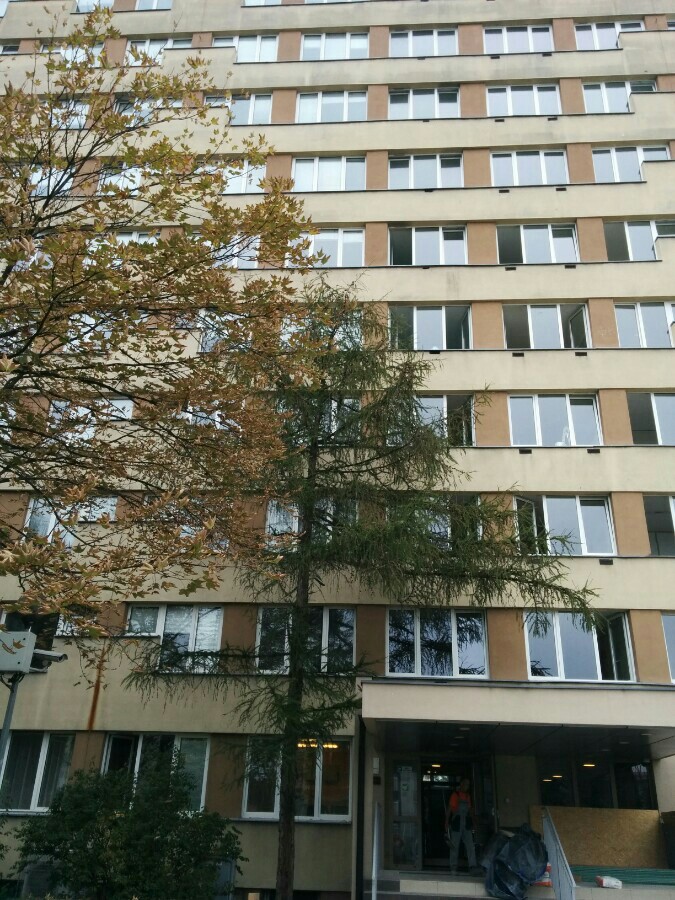 Rys. 1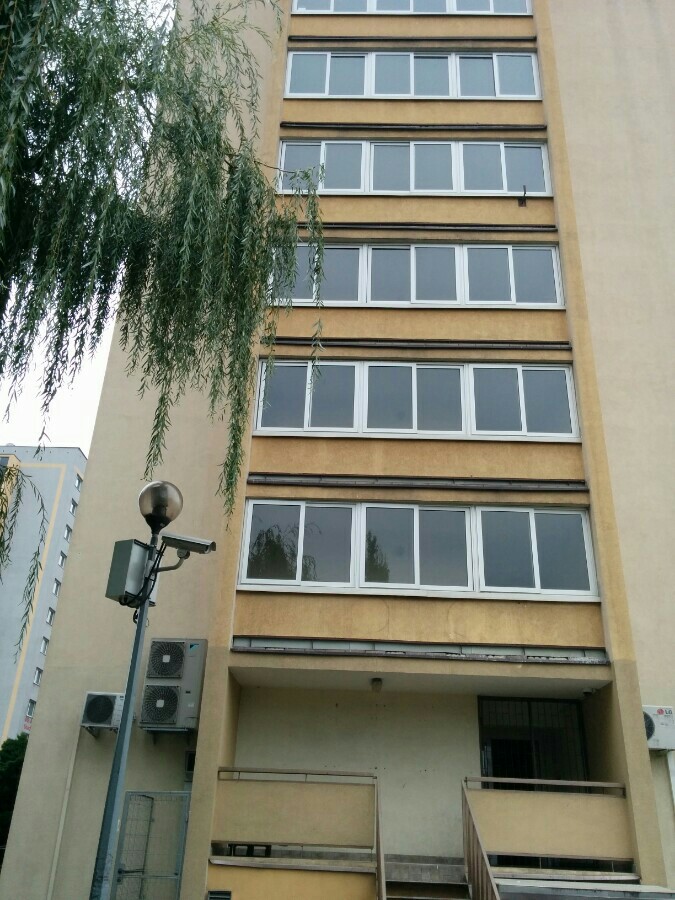 Rys. 2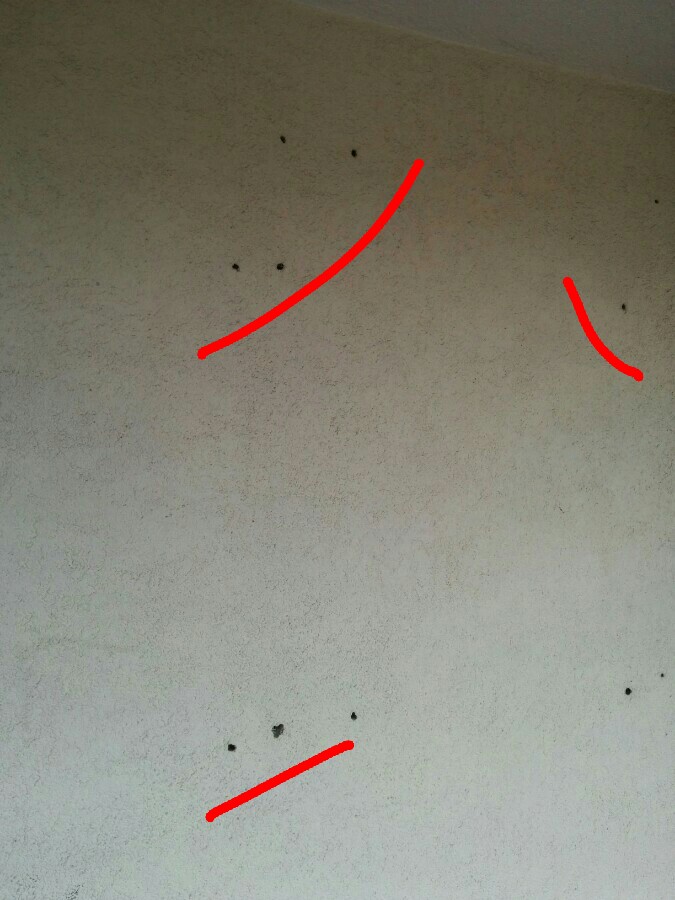 Rys. 3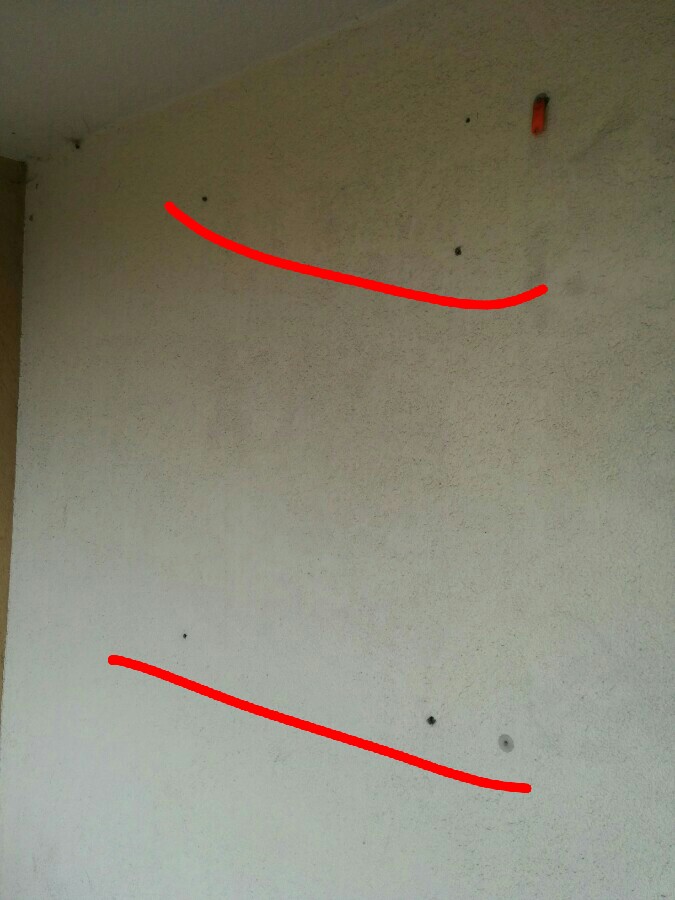 Rys. 4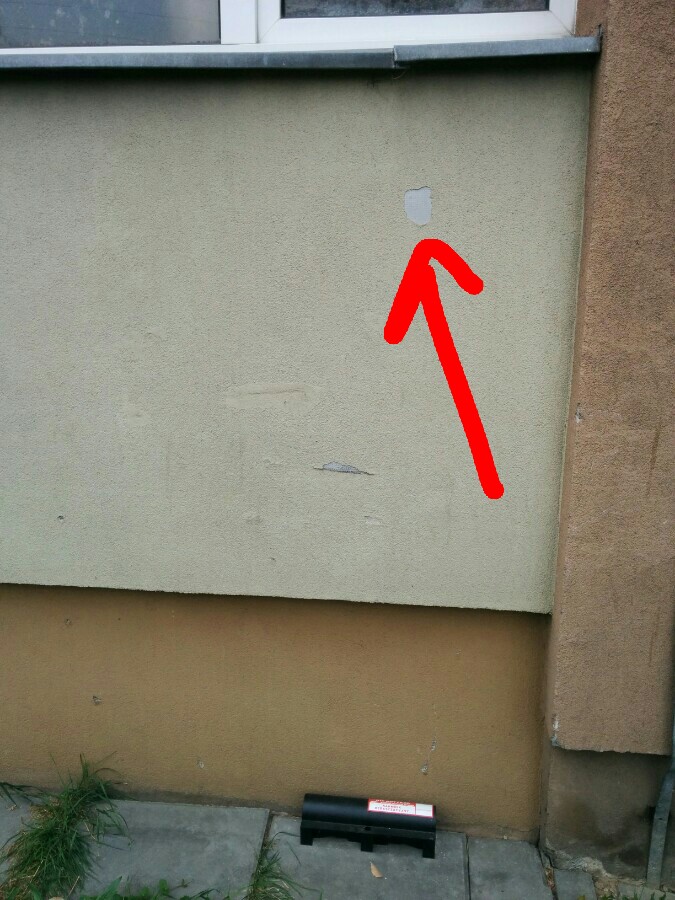 Rys. 5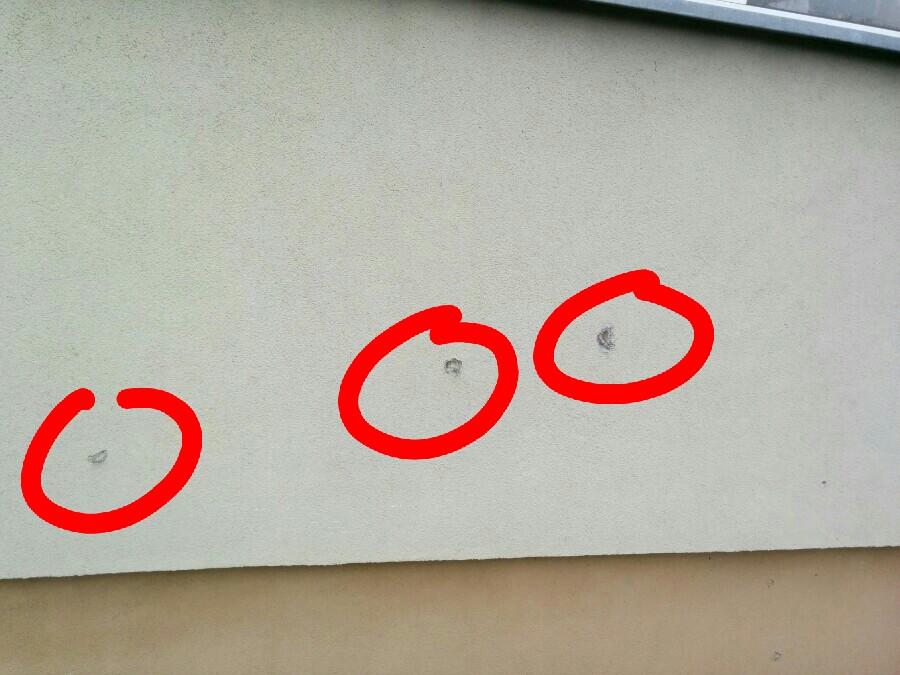 Rys. 6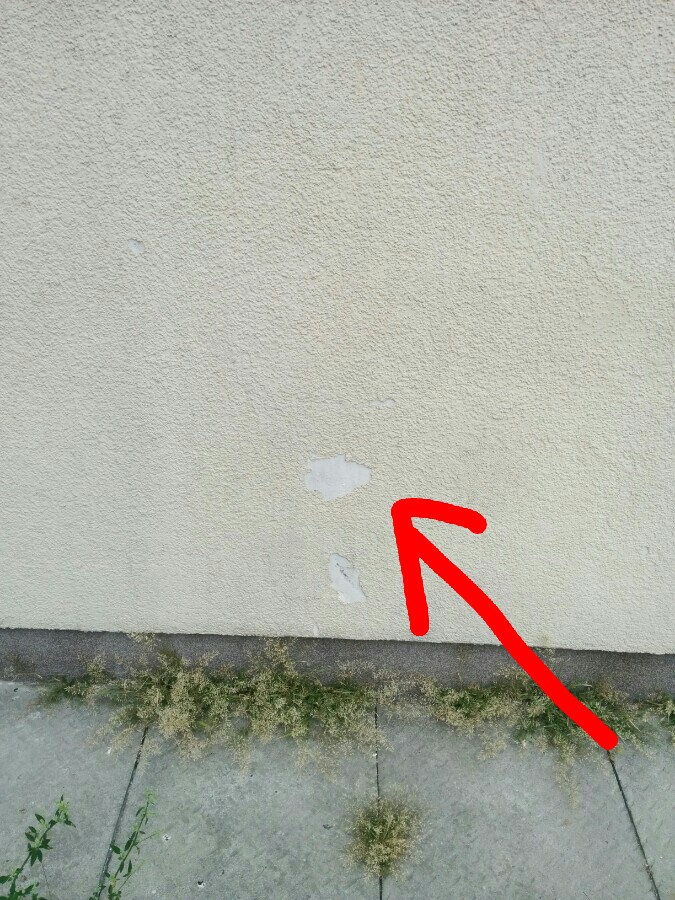 Rys. 7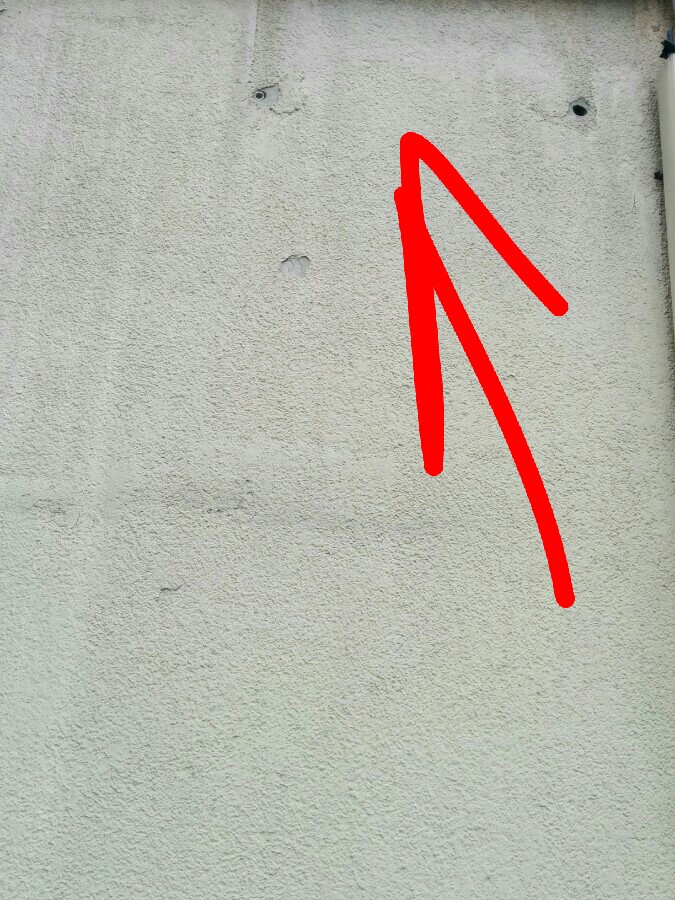 Rys. 8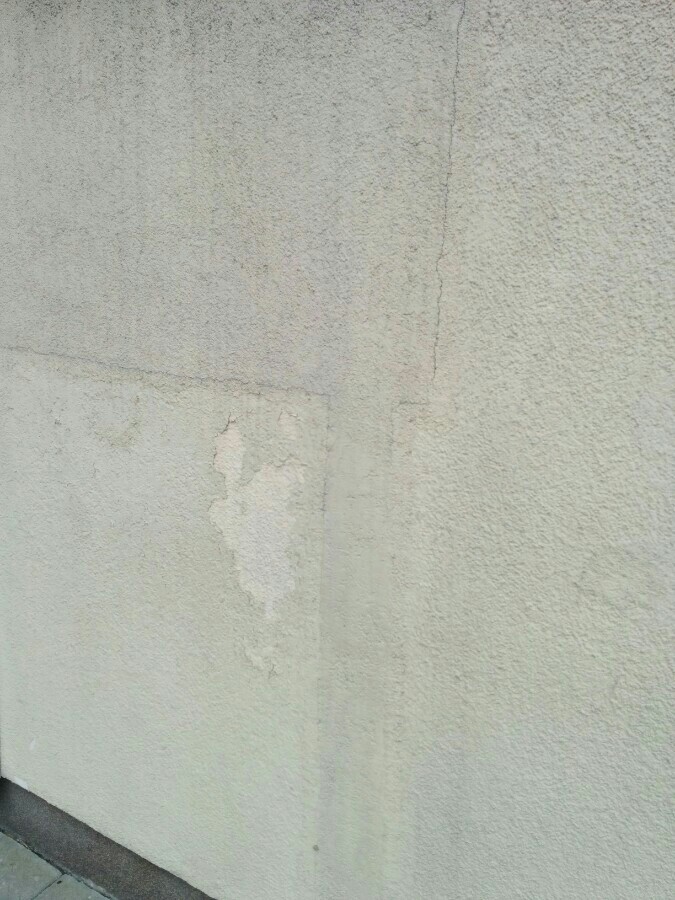 Rys. 9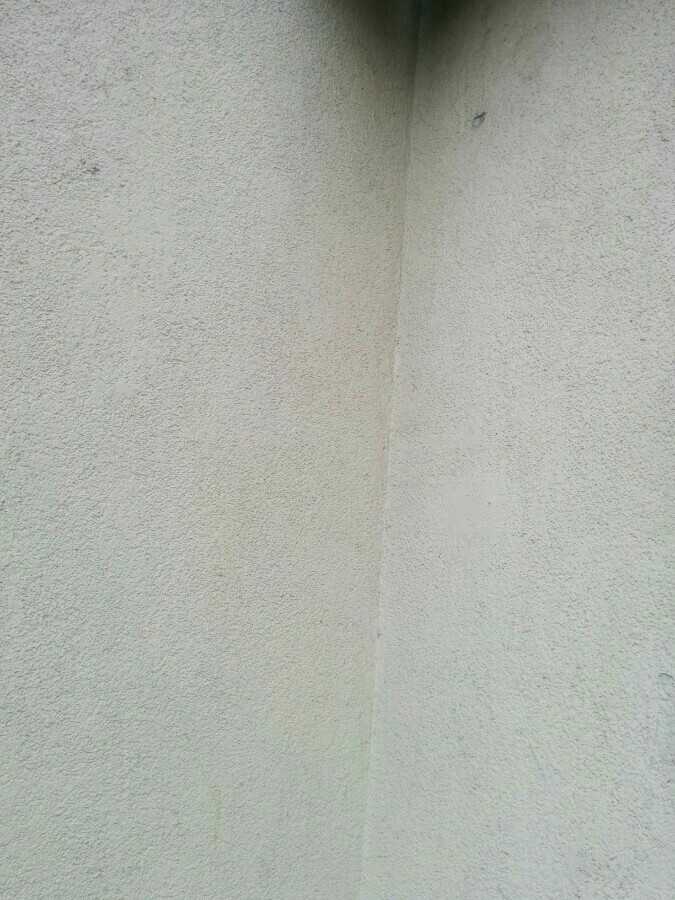 Rys. 10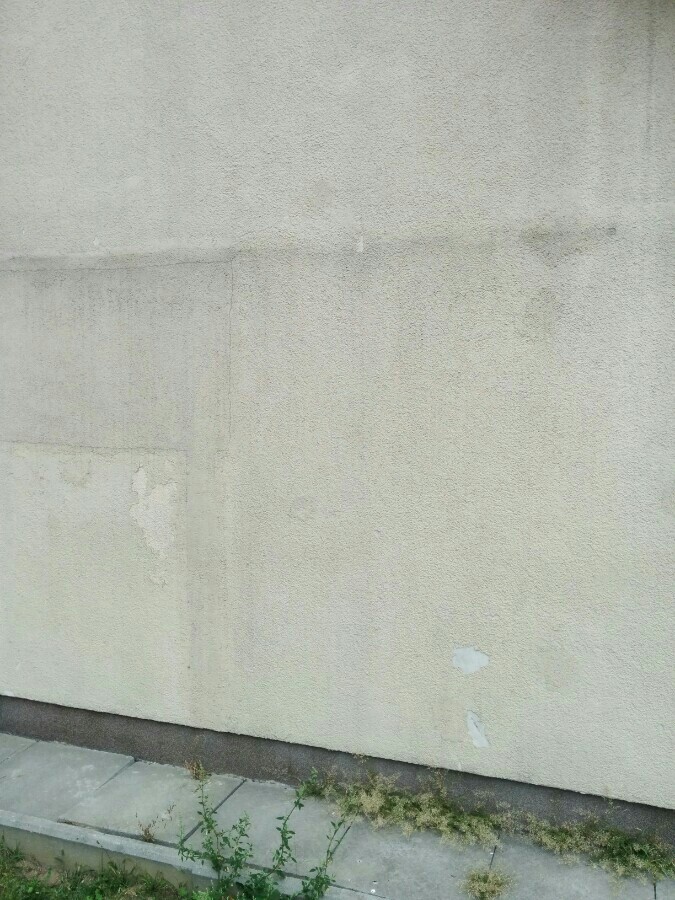 Rys. 11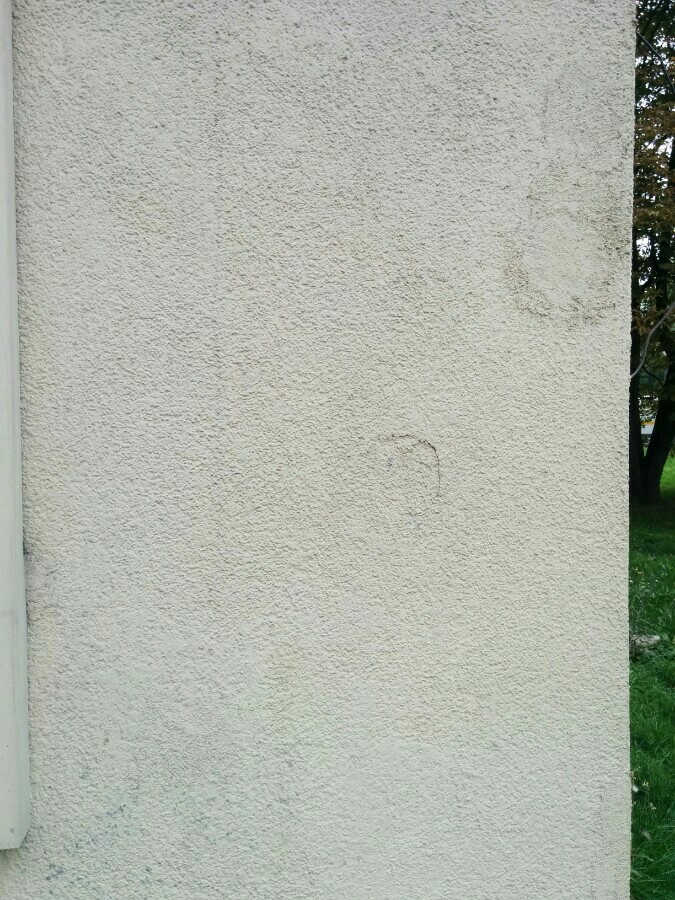 Rys. 12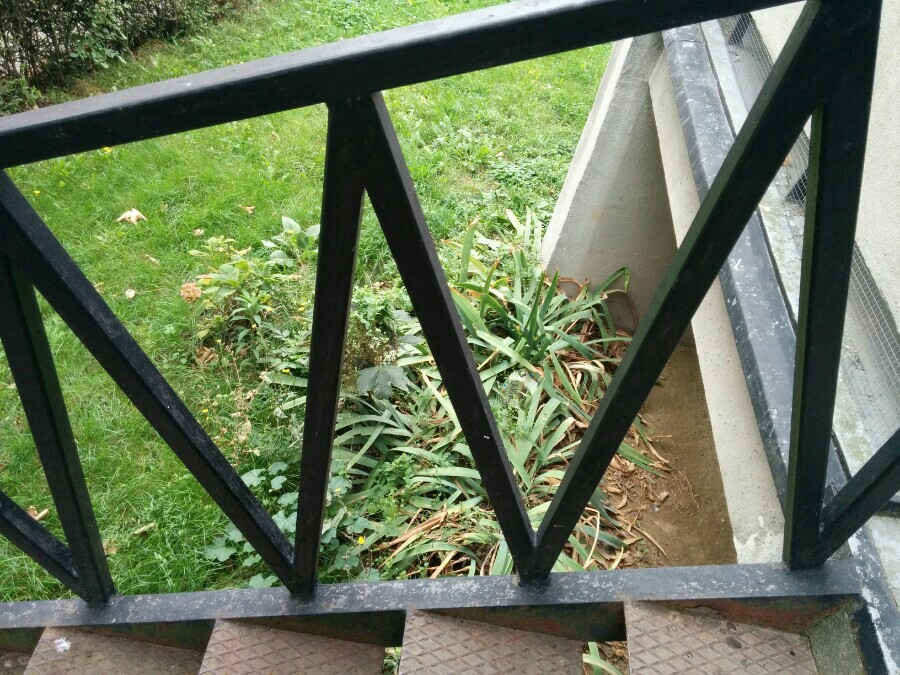 Rys. 13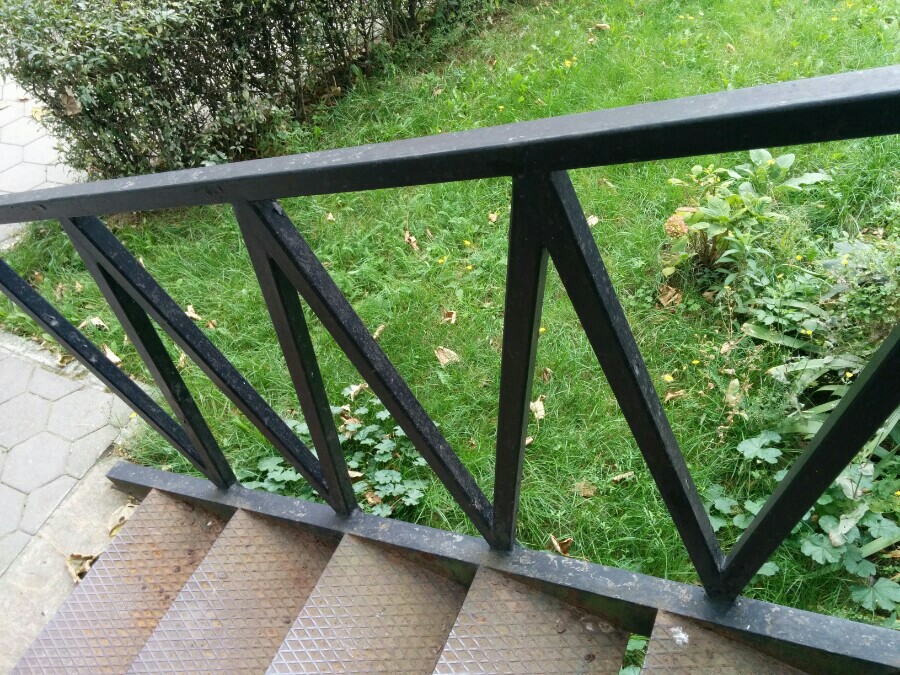 Rys. 14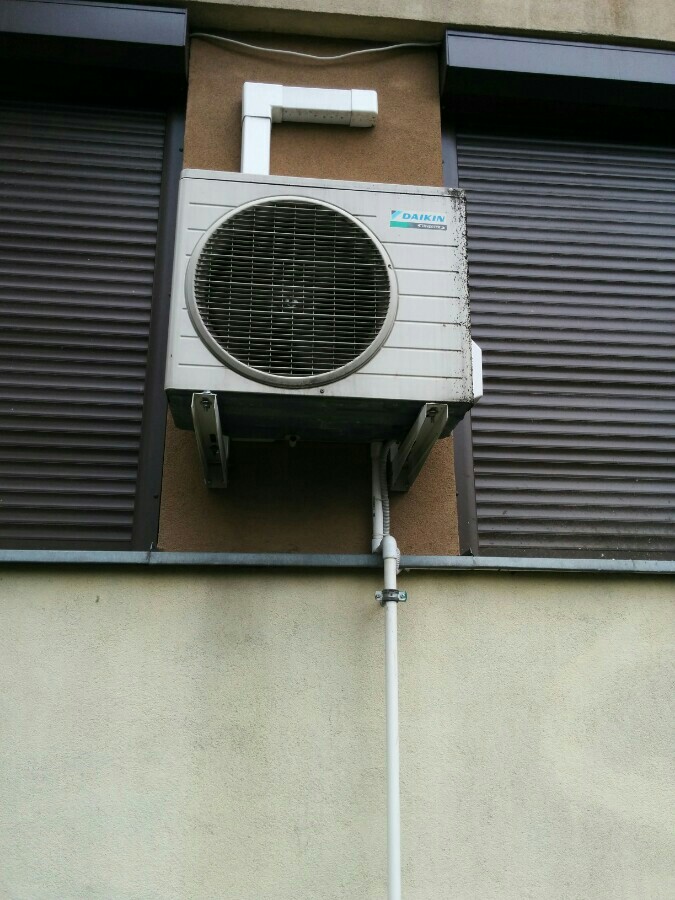 Rys. 15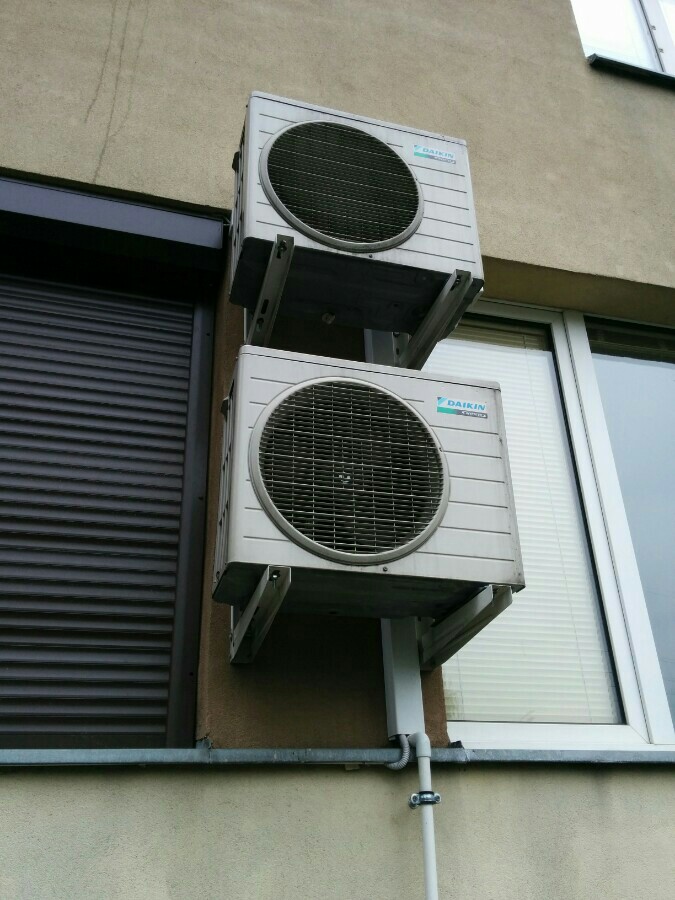 Rys. 16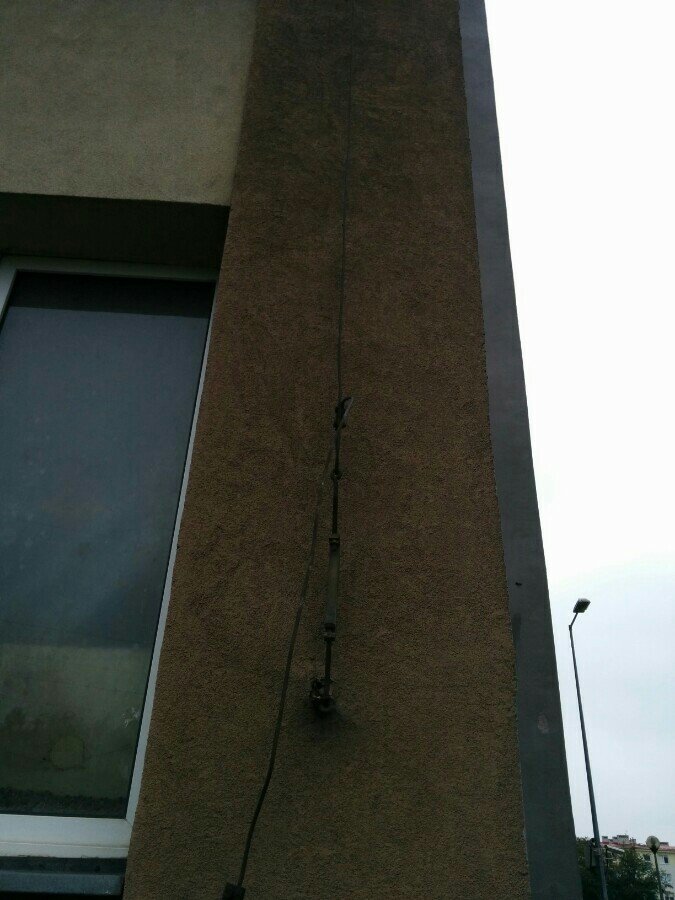 Rys. 17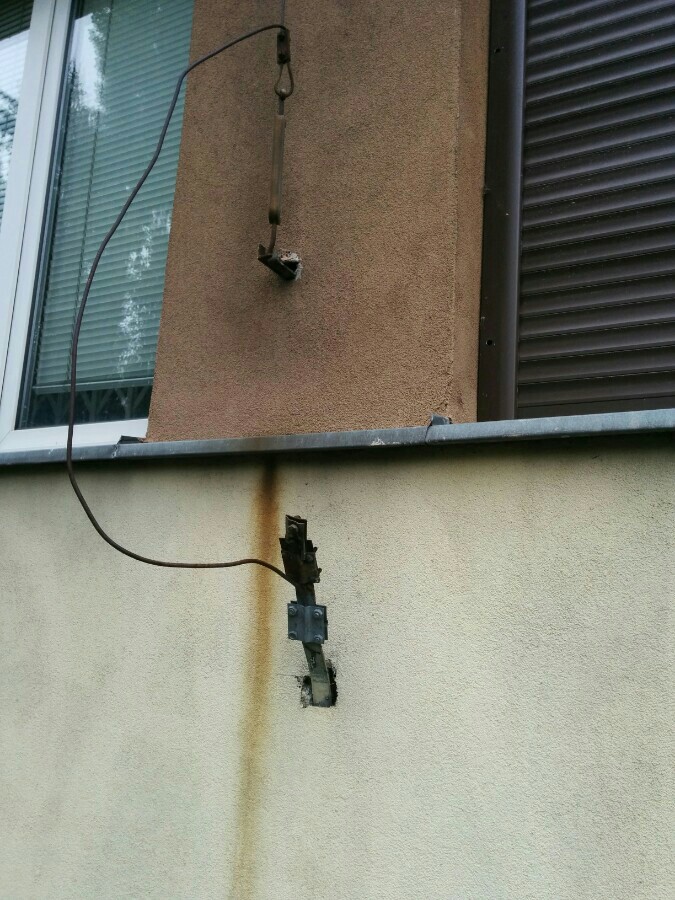 Rys. 18